สรุปรายงานผลโครงการฝึกอบรม การพัฒนาศักยภาพบุคลากรเพื่อเพิ่มประสิทธิผลในการ  ประจำปี  พ.ศ.  ๒๕๖๒ระหว่างวันที่ ๒๙ – ๓๐  สิงหาคม   ๒๕๖๒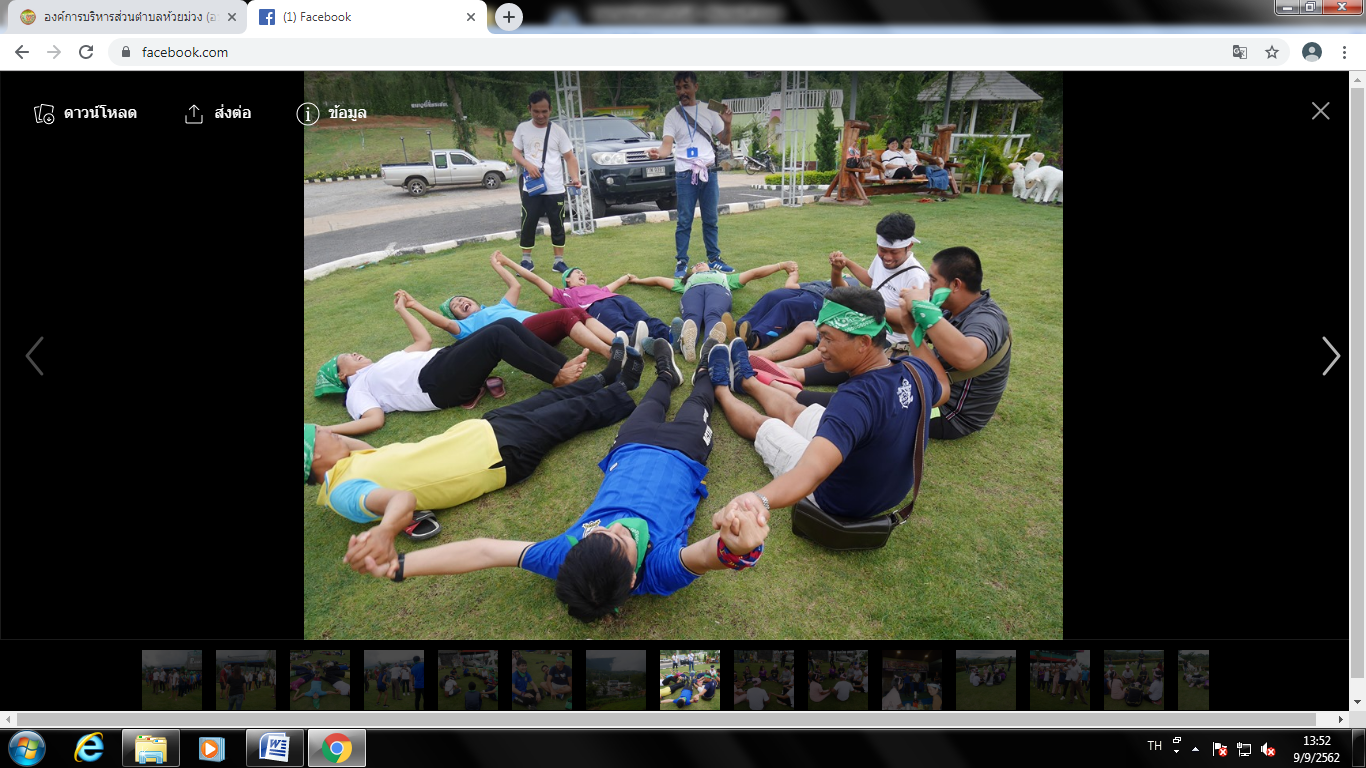 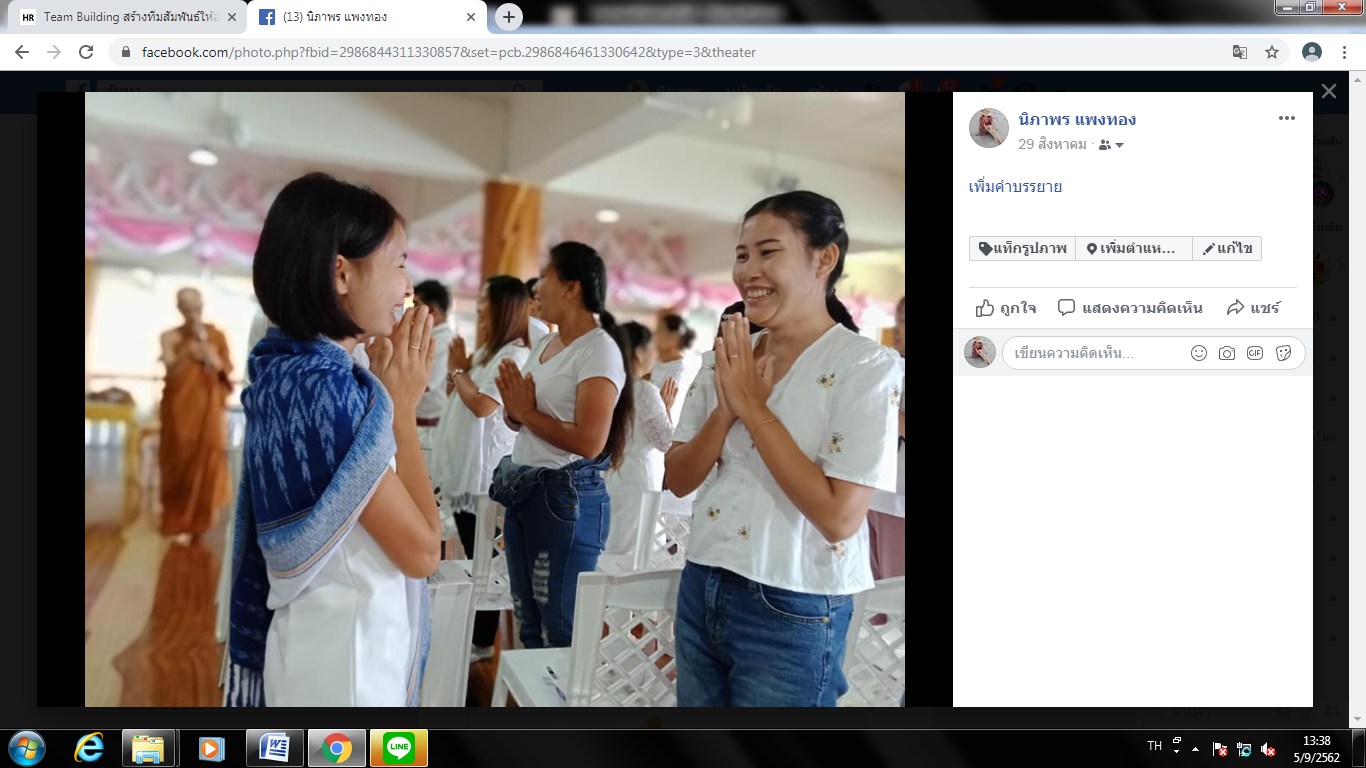 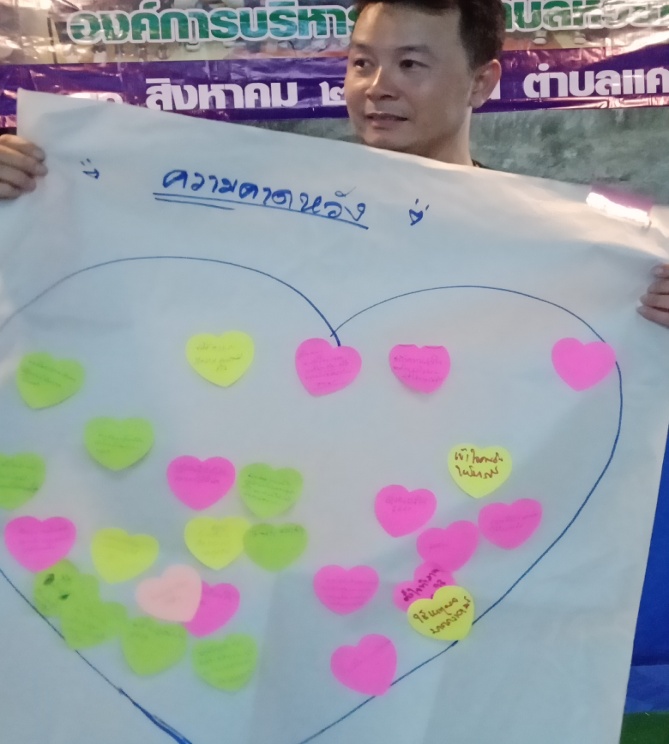 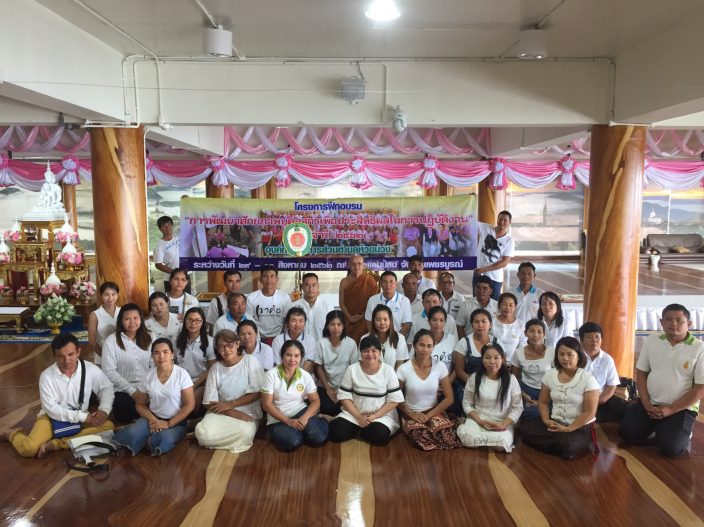 ขององค์การบริหารส่วนตำบลห้วยม่วง  อำเภอภูผาม่าน  จังหวัดขอนแก่น รายงานผลโครงการฝึกอบรมการพัฒนาศักยภาพบุคลกร  เพื่อเพิ่มประสิทธิผลในการปฏิบัติงาน  ประจำปี  ๒๕๖๒เพื่อเป็นการพัฒนาความรู้ของบุคลากร  โดยการจัดในรูปแบบของการอบรมและการทำกิจกรรมกลุ่ม  การระดมความคิด  การบรรยายให้ความรู้  เป็นอีกกระบวนการหนึ่งของการพัฒนาบุคลการที่จะช่วยให้บุคลากรได้มีโอกาสแลกเปลี่ยนความรู้  การสร้างความเข้าใจร่วมกัน  ระหว่างบุคลากรภายในองค์กร  สร้างความรักความสามัคคี  การทำงานเป็นทีมงาน  ความรักและความเป็นเจ้าของในองค์กร  เพื่อพัฒนาและดำเนินงานตามเป้าหมายขององค์กรในทิศทางเดียวกัน  และเป็นการพัฒนาระบบแนวคิดสำหรับการปฏิบัติงานให้มีประสิทธิภาพมากยิ่งขึ้น  สามารถอยู่ร่วมกัน  และทำงานร่วมกันอย่างมีความสุข  การพัฒนาบุคลากรนับว่าเป็นการสนองยุทธศาสตร์ขององค์การบริหารส่วนตำบลห้วยม่วง  ในอันที่จะขับเคลื่อนให้บุคลากรมีความพร้อมในด้านศักยภาพทางความคิด  การปฏิบัติงานที่สมบูรณ์มากยิ่งขึ้น         จึงได้จัดโครงการดังกล่าว   ซึ่งจะสามารถตอบสนองต่อดัชนีชี้วัดในการพัฒนาบุคลากรให้มีความรู้ได้อีกทางหนึ่ง    ผลที่ได้รับจากการฝึกอบรมการพัฒนาศักยภาพบุคลากร เพื่อเพิ่มประสิทธิผลในการปฏิบัติงาน  ประจำปี  ๒๕๖๒   ๑. บุคลากรขององค์การบริหารส่วนตำบลห้วยม่วง  ได้มีการพัฒนาคุณธรรมจริยธรรม   ในการปฏิบัติงาน๒. บุคลากรขององค์การบริหารส่วนตำบลห้วยม่วง   ได้มีการพัฒนาสมรรถนะหลัก  ด้านมุ่งผลสัมฤทธิ์            (Achievement Motivation)   ๓.  บุคลากรองค์การบริหารส่วนตำบลห้วยม่วง ได้มีการพัฒนาทักษะการบริการที่ดี                              (Service Mind)  ในการให้บริการประชาชน๔. บุคลกรองค์การบริหารส่วนตำบลห้วยม่วง  ได้มีการพัฒนาทักษะการทำงานเป็นทีม  (Team work )             โครงการฝึกอบรมการพัฒนาศักยภาพบุคลากร เพื่อเพิ่มประสิทธิผลในการปฏิบัติงาน  ประจำปี  ๒๕๖๒   ขององค์การบริหารส่วนตำบลห้วยม่วง  อำเภอภูผาม่าน   จังหวัดขอนแก่น  เมื่อวันที่ ๒๙ – ๓๐  สิงหาคม   ๒๕๖๒   ณ  ตำบลแคมป์สน  อำเภอเขาค้อ  จังหวัดเพชรบูรณ์     นั้นได้จัดทำแบบสอบถามความคิดเห็นเพื่อสอบถามผู้เข้าร่วมโครงการ สรุปผลการวิเคราะห์ข้อมูลได้ดังนี้ตอนที่ ๑ประเภทบุคลากรผลการวิเคราะห์ระดับความคิดเห็นหรือความพึงพอใจของผู้เข้าร่วมโครงการสรุปได้ดังนี้	ระดับคะแนนค่าเฉลี่ย  ๑.๐๐ – ๑.๕๐  ระดับความคิดเห็น  น้อยที่สุด	ระดับคะแนนค่าเฉลี่ย  ๑.๕๑ – ๒.๕๐  ระดับความคิดเห็น  น้อยระดับคะแนนค่าเฉลี่ย  ๒.๕๑ – ๓.๕๐  ระดับความคิดเห็น  ปานกลางระดับคะแนนค่าเฉลี่ย  ๓.๕๑ – ๔.๕๐  ระดับความคิดเห็น  มากระดับคะแนนค่าเฉลี่ย  ๔.๕๑ – ๕.๐๐  ระดับความคิดเห็น  มากที่สุดความคิดเห็นและข้อเสนอแนะจากการที่ได้รวบรวมข้อเสนอแนะที่ได้จากแบบสอบถามมีความคิดเห็นคือต้องการให้พนักงานเข้าร่วมโครงการทุก ๆ คน  โดยเฉพาะหัวหน้าส่วนราชการให้มีการจัดโครงการพัฒนาบุคลากรเป็นประจำทุกปีขอให้มีการจัดโครงการให้มีระยะเวลายาวมากว่านี้  ควรเปลี่ยนสถานที่ฝึกอบรมทุกปีเพื่อเป็นการสร้างขวัญกำลังใจให้พนักงาน	การฝึกอบรมการพัฒนาศักยภาพบุคลากรเพื่อเพิ่มประสิทธิผลในการปฏิบัติงาน  ขององค์การบริหารส่วนตำบลห้วยม่วง  อำเภอภูผาม่าน   จังหวัดขอนแก่น  ในครั้งนี้ผู้เข้าร่วมฝึกอบรม  ได้รับความรู้ความเข้าเกี่ยวกับการปฏิบัติตนในการปฏิบัติงานดังนี้คุณธรรม จริยธรรม สำหรับข้าราชการ คือ การใช้หลักธรรมปฏิบัติในการบริหารงานทุกระดับ  ตั้งแต่ ระดับปฏิบัติการ  และผู้บริหารระดับต้น  ระดับกลาง  หรือระดับสูง  ให้ได้ผลดี  มีประสิทธิภาพสูง  โดยการปกครองและบริหารที่ดี (Good  Governance)		การปกครองและบริหารที่ดี  ตามหลักธรรมปฏิบัตินั้น  ผู้บริหารงานต้องมี “ประมุขศิลป์” คือ คุณลักษณะความเป็นผู้นำที่ดี (Good  Leadership)  อันเป็นคุณสมบัติที่ดีที่สำคัญ  ของหัวหน้าฝ่ายบริหาร  ลงมาถึงหัวหน้างานทุกระดับให้สามารถปกครอง  และบริหารองค์กรที่ตนรับผิดชอบ  ให้ดำเนินไปถึงความ สำเร็จอย่างได้ผลดี  มีประสิทธิภาพสูง  และให้ถึงความเจริญ รุ่งเรือง และสันติสุข  อย่างมั่นคง		คุณลักษณะความเป็นผู้นำที่ดีนั้น  เป็นทั้งศาสตร์ (Science)  และศิลป์ (Arts)  กล่าวคือ สามารถ ศึกษาวิเคราะห์วิจัยข้อมูลอย่างมีระบบ (Systematic Study)  จากพฤติกรรมและวิธีการปกครองการบริหาร องค์กรให้สำเร็จด้วยดี  มีประสิทธิภาพสูงมาแล้ว  ประมวลขึ้นเป็นหลัก หรือ ทฤษฎี (Theory)  ตามวิธีการทาง วิทยาศาสตร์ (Scientific Method)  สำหรับใช้เป็นแนวทาง การปฏิบัติงานของหัวหน้าฝ่ายบริหาร  ให้เกิด ประโยชน์แก่การปกครองการบริหารที่ดี  (Good  Governance) กล่าวคือ ให้บรรลุผลสำเร็จด้วยดีมีประสิทธิ ภาพสูงได้  เพราะเหตุนั้น  ประมุขศิลป์  คือ คุณลักษณะความเป็นผู้นำที่ดี  จึ่งชื่อว่า เป็นศาสตร์ (Science)		นอกจากนี้  คุณลักษณะความเป็นผู้นำที่ดีนั้น  ยังเกิดจากการที่บุคคลได้เคยศึกษา หาความรู้  ฝึกฝน อบรม บ่มนิสัย  และเคยปฏิบัติพัฒนาสภาวะความเป็นผู้นำที่ดี  มาแต่ปางก่อน  คือ แต่อดีตกาล  จน หล่อหลอมบุคลิกภาพและสภาวะความเป็นผู้นำที่ดี ปลูกฝัง เพิ่มพูน อยู่ใน จิตสันดานยิ่งขึ้นต่อๆ มาจนถึงปัจจุบัน  ประมุขศิลป์ คือ คุณลักษณะของความเป็นผู้นำที่ดีเช่นนี้  ชื่อว่า เป็นศิลป์ (Arts)  ซึ่งก็คือ “บุญบารมี” นั้นเองคุณธรรม จริยธรรม สำหรับข้าราชการ นั้น  ประกอบด้วยหลักธรรม ๔ ประการ คือ	๑. หลักการครองตน	๒. หลักการครองงาน	๓. หลักการครองคน	๔. หลักธรรมาภิบาลหลักการครองตน	หลักการครองตน  ประกอบด้วยหลักธรรมดังต่อไปนี้	๑. เป็นผู้มีบุคลิกภาพที่ดี  คือ เป็นผู้มีสุขภาพกาย และ สุขภาพจิตที่ดี	๑.๑ มีสุขภาพกายที่ดี คือ เป็นผู้มีสุขภาพอนามัยที่ดี  มีท่วงท่ากิริยา รวมทั้งการแต่งกาย ที่สุภาพ เรียบร้อย ดีงาม สะอาด และดูสง่างามสมฐานะ	๑.๒ มีสุขภาพจิตที่ดี คือ เป็นผู้มีอัธยาศัยใจคอที่งาม เป็นคนดี มีศีลธรรม ได้แก่ ศรัทธา ศีล สุตะ จาคะ วิริยะ สติ สมาธิ และปัญญา		ผู้มีศรัทธา หมายถึง เป็นผู้รู้จักศรัทธาบุคคล  และข้อปฏิบัติที่ควรศรัทธา  ไม่ลุ่มหลง งมงายในที่ตั้งแห่งความลุ่มหลง		ผู้มีศีล คือ ผู้ที่รู้จักสำรวมระวัง  ความประพฤติปฏิบัติ ทางกาย และทางวาจา  ให้เรียบร้อย ดีงาม  ไม่ประพฤติเบียดเบียนตนเองและผู้อื่น		ผู้มีสุตะ คือ ผู้ได้เรียนรู้ทางวิชาการ  และได้ศึกษาค้นคว้าในวิชาชีพดี		ผู้มีจาคะ คือ เป็นผู้มีจิตใจกว้างขวาง  ไม่คับแคบ  รู้จักเสียสละ		ผู้มีวิริยะ คือ ผู้ขยันหมั่นเพียร  ในการประกอบกิจการงานงานอาชีพ  และ/หรือในหน้าที่ รับผิดชอบ		ผู้มีสติ คือ ผู้รู้จัก ยับยั้ง ชั่งใจ  รู้จักคิดไตร่ตรองให้รอบคอบ  ก่อนคิด พูด ทำ		ผู้มีสมาธิ คือ ผู้มีจิตใจตั้งมั่น  ข่มกิเลสนิวรณ์		ผู้มีปัญญา คือ ผู้มีปัญญาอันเห็นชอบรอบรู้ทางเจริญ  ทางเสื่อมแห่งชีวิต  ตามที่เป็นจริง	๒. ผู้มีกัลยาณมิตตธรรม คือ ผู้มีคุณธรรมของมิตรที่ดี ๗ ประการ คือ	๑) เป็นผู้น่ารัก (ปิโย) คือ เป็นผู้มีจิตใจกอปรด้วยเมตตากรุณาพรหมวิหาร	๒) เป็นผู้น่าเคารพบูชา (ครุ) คือ เป็นผู้ที่สามารถเอาเป็นที่พึ่งอาศัย  เป็นที่พึ่งทางใจ	๓) เป็นผู้น่านับถือ  น่าเจริญใจ (ภาวนีโย)  ด้วยว่า  เป็นผู้ได้ฝึกฝนอบรมตนมาดีแล้ว  ควร แก่การยอมรับและยกย่องนับถือ  เอาเป็นเยี่ยงอย่างได้	๔) เป็นผู้รู้จักพูดจาโดยมีเหตุผลและหลักการ (วัตตา)  รู้จักชี้แจง แนะนำ ให้ผู้อื่น เข้าใจดี แจ่มแจ้ง  เป็นที่ปรึกษาที่ดี	๕) เป็นผู้อดทนต่อถ้อยคำที่ล่วงเกิน วิพากษ์ วิจารณ์ ซักถาม หรือขอปรึกษาหารือ ขอ ให้คำแนะนำต่างๆ ได้ (วจนักขโม)	๖) สามารถแถลงชี้แจงเรื่องที่ลึกซึ้ง  หรือเรื่องที่ยุ่งยากซับซ้อนให้เข้าใจอย่าง ถูกต้อง  และ ตรงประเด็นได้ (คัมภีรัญ จะ กะถัง กัตตา)	๗) ไม่ชักนำในอฐานะ (โน จัฏฐาเน นิโยชะเย) คือไม่ชักจูงไปในทางเสื่อม (อบายมุข)  หรือ ไปในทางที่เหลวไหลไร้สาระ หรือที่เป็นโทษ  เป็นความทุกข์  เดือดร้อนหลักการครองงาน	หลักการครองงาน  ประกอบด้วยหลักธรรม คือ อิทธิบาทธรรม ได้แก่		1.๑ ฉันทะ  ความรักงาน คือ จะต้องเป็นผู้รักงานที่ตนมีหน้าที่รับผิดชอบอยู่  และทั้งจะต้อง เอาใจใส่กระตือรือร้นในการเรียนรู้งาน  และเพิ่มพูนวิชาความรู้ความสามารถในการทำกิจการงาน  และ มุ่งมั่นที่จะทำงานในหน้าที่รับผิดชอบหรือกิจการงานอาชีพของตนให้สำเร็จเรียบร้อยอยู่เสมอ		1.๒ วิริยะ  ความเพียร คือ จะต้องเป็นผู้มีความขยันหมั่นเพียร  ประกอบด้วยความอดทน  ไม่ย่อท้อต่อความยากลำบากในการประกอบกิจการงานในหน้าที่หรือในอาชีพของตน  จึงจะถึงความสำเร็จ และความเจริญก้าวหน้าได้		1.๓ จิตตะ  ความเป็นผู้มีใจจดจ่ออยู่กับการงาน  ผู้ที่จะทำงานได้สำเร็จด้วยดี  มี ประสิทธิภาพนั้น  จะต้องเป็นผู้เอาใจใส่ต่อกิจการงานที่ทำ  และมุ่งกระทำงานอย่างต่อเนื่องจนกว่าจะสำเร็จ  ไม่ทอดทิ้งหรือวางธุระเสียกลางคัน  ไม่เป็นคนจับจด  หรือทำงานแบบทำๆ หยุดๆ		หัวหน้าหน่วยงานหรือผู้บริหารจะต้องคอยดูแลเอาใจใส่ “ติดตามผลงาน และ/หรือ ตรวจงาน” หน่วยงานต่างๆ ภายในองค์การของตน  เพื่อประกอบการพิจารณาวินิจฉัย ตัดสินใจ และสั่งการ  ให้กิจการงาน ทุกหน่วยดำเนินตามนโยบายและแผนงาน  ให้ถึงความสำเร็จตามวัตถุประสงค์ที่กำหนดไว้		๑.๔ วิมังสา  ความเป็นผู้รู้จักพิจารณาเหตุสังเกตผลในการปฏิบัติงานของตนเอง  และของผู้น้อยหรือของผู้อยู่ใต้บังคับบัญชา  ว่า ดำเนินไปตามนโยบายและแผนงานที่วางไว้หรือไม่  ได้ผลสำเร็จ หรือมีความคืบหน้าไปตามวัตถุประสงค์ที่กำหนดไว้หรือไม่เพียงไร  มีอุปสรรคหรือปัญหาที่ควรได้รับการ ปรับปรุงแก้ไขวิธีการทำงาน  หรือวิธีการบริหารกิจการงานนั้นให้สำเร็จตามวัตถุประสงค์ได้อย่างไร  ขั้นตอนนี้ เป็นการนำข้อมูลจากจากที่ได้ติดตามประเมินผลงานหรือตรวจงานนั้นแหละมาวิเคราะห์ วิจัย  ให้ทราบเหตุผล ของปัญหาหรืออุปสรรคข้อขัดข้องในการทำงาน  แล้วพิจารณาแก้ไขปัญหาเหล่านั้น  และปรับปรุงพัฒนาวิธี การทำงานให้ดำเนินไปสู่ความสำเร็จ  ให้ถึงความเจริญก้าวหน้ายิ่งๆ ขึ้นไปได้		อนึ่ง อิทธิบาทธรรม ข้อ “วิมังสา” คือความเป็นผู้รู้จักพิจารณาเหตุสังเกตผลในการทำงาน ให้ได้ผลดีนี้  กล่าวโดยความหมายอย่างกว้าง  จะเห็นมีข้อปฏิบัติที่จะช่วยให้การปฏิบัติงานในหน้าที่รับผิดชอบ  หรือในการประกอบสัมมาอาชีวะ  ให้ได้ผลดีและมีความเจริญมั่นคงยิ่งกว่าข้ออื่นๆ อีก  ที่ในวงวิชาการบริหาร ได้ศึกษาวิจัยเห็นผลดีมาแล้ว  ได้แก่		ก) เป็นผู้มีความคิดริเริ่ม (Initiatives)  ด้วยความคิดสร้างสรรค์ (Creative)  โครงการ ใหม่ๆ  ที่ เป็นประโยชน์สุขแก่หมู่คณะ สังคม และประเทศชาติ  และวิธีการทำงานใหม่ๆ  ให้การปกครอง การบริหาร กิจการงานได้บังเกิดผลดี  มีประสิทธิภาพสูงยิ่งขึ้น		ข) มีความคิดพัฒนา (Development)  คือ เป็นนักพัฒนา  ปรับปรุงแก้ไขสิ่งที่ล้าหลัง  หรือข้อบกพร่องในการทำงานให้ดีขึ้นอยู่เสมอ	ค) เป็นผู้มีสำนึกในภาระหน้าที่ความรับผิดชอบ (Sense of Responsibilities) สูง  คือ มี สำนึกในความรับผิดชอบต่อตนเอง  โดยการศึกษาหาความรู้  เพิ่มพูนศักยภาพ  และ สำนึกในการสร้าง ฐานะของตน  และมีสำนึกในหน้าที่ความรับผิดชอบต่อส่วนรวม  คือต่อครอบครัว ต่อองค์กรและหมู่คณะ ที่ตนรับผิดชอบอยู่  และต่อสังคมประเทศชาติ  ให้เจริญสันติสุข และมั่นคง  โดยเฉพาะอย่างยิ่งสำนึกในหน้าที่ รับผิดชอบต่อสถาบันหลักทั้ง ๓  ของประเทศ ชาติไทยเรา  คือ สถาบันชาติ ๑  สถาบันพระพุทธศาสนา ๑  และสถาบันพระมหากษัตริย์ ๑  เพราะสถาบันหลักทั้ง ๓ นี้  หากสถาบันใดคลอนแคลน ไม่มั่นคง  ไม่ว่า จะเป็นเพราะถูกศัตรูภายใน  และ/หรือ ศัตรูจากภายนอกรุกราน  ย่อมกระทบกระเทือนถึงสถาบันหลักอื่นๆ ของชาติไทยเรา  ให้พลอยคลอนแคลนอ่อนแอไปด้วย	ผู้นำที่ดี  จึงย่อมต้องสำเหนียก  และจักต้องมีความสำนึก  ในหน้าที่ความ รับผิดชอบต่อ สถาบันหลักทั้ง ๓ นี้  อย่างจริงใจ  และจะต้องรับช่วยกันดำเนินการ  ให้ความ คุ้มครอง ป้องกัน แก้ไข บำรุง รักษา อย่างเข้มแข็งจริงจัง และต่อเนื่อง  ให้เกิดความเจริญ  และ ความสันติสุขอย่างมั่นคง ให้ได้	ฆ) มีความมั่นใจตนเอง (Self  Confidence) สูง  นี้หมายถึง มีความมั่นใจ โดยธรรม  คือ มีความมั่นใจในความรู้ ความสามารถ สติปัญญาและวิสัยทัศน์  และทั้งคุณธรรม  คือ ความเป็นผู้มีศีล มีธรรม อันตนได้ศึกษาอบรมมาดีแล้ว  มิใช่มีความมั่นใจอย่างผิดๆ ลอยๆ อย่างหลงตัวหลงตน  ทั้งๆ ที่แท้จริง ตนเอง หาได้มีคุณสมบัติและคุณธรรมดีสมจริงไม่  และจักต้องรู้จักแสดงความ มั่นใจ ในเวลาคิด พูด ทำ  ให้ เหมาะสมกับกาละ เทศะ บุคคล สถานที่ และ ประชุมชน ด้วยหลักการครองคน	หลักการครองคน  ประกอบด้วยหลักธรรมดังต่อไปนี้	๑. รู้จักหลักปฏิบัติต่อกันด้วยดี ระหว่างผู้บังคับบัญชากับลูกน้อง หรือผู้อยู่ใต้บังคับบัญชา  ตามหลักธรรมของพระพุทธเจ้า ชื่อ “เหฏฐิมทิศ”  มีเนื้อความว่า		“เหฏฐิมทิศ” คือ ทิศเบื้องต่ำ  เจ้านาย หรือผู้บังคับบัญชา  พึงบำรุงบ่าว  คือผู้ใต้บังคับบัญชา  ด้วยสถาน ๕ คือ		๑.๑ ด้วยการจัดงานให้ตามกำลัง  กล่าวคือ มอบหมายหน้าที่การงานให้ตามกำลังความรู้ สติปัญญา ความสามารถ (Put the right man on the right job - รู้จักใช้คนให้ถูกกับงาน)		๑.๒ ด้วยการให้อาหารและบำเหน็จรางวัล  กล่าวคือ เมื่อทำดี  ก็รู้จักยกย่องชมเชย  และ/หรือ สนับสนุน อุดหนุน ให้ได้รับบำเหน็จรางวัล เลื่อนยศ เลื่อนตำแหน่งตามสมควรแก่ฐานะ  เมื่อทำไม่ดี  ก็ให้คำตักเตือน แนะนำ สั่งสอน ให้พัฒนาสมรรถภาพให้ดีขึ้น  ถ้าไม่ยอมแก้ไขพัฒนาตนให้ดีขึ้น  ก็ต้องตำหนิ  และมีโทษตามกฎเกณฑ์  โดยชอบธรรม		๑.๓ ด้วยการรักษาพยาบาลในยามเจ็บไข้  กล่าวคือ ต้องรู้จักดูแลสารทุกข์ สุกดิบของ ผู้อยู่ใต้บังคับบัญชา  ไม่เป็นผู้แล้งน้ำใจ คือไม่ปฏิบัติกับลูกน้อง  หรือผู้อยู่ใต้บังคับบัญชา		๑.๔ ด้วยแจกของมีรสดีแปลกๆ ให้กิน  หมายความว่า ให้รู้จักมีน้ำใจแบ่งปันของกิน ของใช้ดีๆ ให้ลูกน้อง		๑.๕ ด้วยปล่อยในสมัย  คือ รู้จักให้ลูกน้อง  หรือผู้อยู่ใต้บังคับบัญชาได้ลาพักผ่อนบ้าง		ส่วนบ่าว หรือลูกน้องผู้อยู่ใต้บังคับบัญชา  เมื่อเจ้านาย หรือผู้บังคับบัญชา  ทำนุบำรุงอย่างนี้แล้ว  ก็พึงปฏิบัติอนุเคราะห์เจ้านาย  ผู้บังคับบัญชาด้วยสถาน ๕  ตอบแทนด้วยเช่นกัน คือ		(๑) ลุกขึ้นทำงานก่อนนาย คือ ให้รับสนองงานผู้บังคับบัญชาด้วยความขยันขันแข็ง  ควรมาทำงานก่อนนาย  หรือผู้บังคับบัญชา  อย่างน้อย  ก็มาให้ทันเวลาทำงาน  ไม่มาสายกว่านาย  หรือ สายกว่าเวลาทำงานตามปกติ		(๒) เลิกการทำงานทีหลังนาย คือ ทำงานด้วยความขยันขันแข็ง  แม้เลิก  ก็ควรเลิก ทีหลังนาย  หรือผู้บังคับบัญชา  อย่างน้อยก็อยู่ทำงานให้เต็มเวลา  ไม่หนีกลับก่อนเวลาเลิกงาน		(๓) ถือเอาแต่ของที่นายให้ คือ มีความซื่อสัตย์  จงรักภักดี  ไม่คดโกงนาย หรือผู้บังคับ บัญชา  ไม่คอร์รัปชั่น ไม่เรียกร้องต้องการโดยไม่เป็นธรรม หรือเกินเหตุ		(๔) ทำงานให้ดีขึ้น คือ ต้องรู้จักพัฒนาคุณวุฒิ ความรู้ ความสามารถ และวิสัยทัศน์ในการ ทำงาน ให้ได้ผลดี มีประสิทธิภาพสูง		(๕) นำคุณของนายไปสรรเสริญ คือ รู้จักนำคุณความดีของเจ้านาย ผู้บังคับบัญชา ไปยกย่อง สรรรเสริญ ตามความเป็นจริง  ในที่และโอกาสอันสมควร		กล่าวโดยย่อ  ผู้บังคับบัญชา กับผู้อยู่ใต้บังคับบัญชา  พึงปฏิบัติต่อกัน  ดังคำนักปกครอง นักบริหารแต่โบราณกล่าวว่า“อยู่สูงให้นอนคว่ำ  อยู่ต่ำให้นอนหงาย”		“อยู่สูงให้นอนคว่ำ”  หมายความว่า เป็นผู้ปกครอง  ผู้บังคับบัญชา  หรือเป็นผู้นำคน  พึง ดูแลเอาใจใส่ ทำนุบำรุง ผู้ใต้บังคับบัญชา หรือลูกน้องด้วยดี  คือด้วยความเป็นธรรม  ตามหลักธรรมของ พระพุทธเจ้า  ตามที่กล่าวข้างต้นนี้  เพื่อให้ลูกน้อง หรือผู้ใต้บังคับบัญชา      มีขวัญกำลังใจในการสนองงาน ได้เต็มที่  อย่าให้ลูกน้อง หรือผู้อยู่ใต้บังคับบัญชา             เกิดความรู้สึกท้อถอย  ว่าทำดีสักเท่าใด  ผู้ใหญ่ ก็ไม่เหลียวแล  ดังคำโบราณท่านว่า			มีปาก  ก็มีเปล่า  เหมือนเต่าหอย			เป็นผู้น้อย  แม้ทำดี  ไม่มีขลัง		หรืออย่าให้ลูกน้อง หรือผู้ใต้บังคับบัญชา  เกิดความรู้สึกน้อยเนื้อต่ำใจว่า  ผู้ใหญ่ไม่ ยุติธรรม  มักเลือกปฏิบัติไม่เสมอกัน  ดังคำที่ว่า			(เรา) ทำงานทั้งวัน  ได้พันห้า			(ส่วนคนอื่น) เดินไปเดินมา  ได้ห้าพัน		“อยู่ต่ำให้นอนหงาย”  หมายความว่า ลูกน้อง หรือผู้อยู่ใต้บังคับบัญชา  ก็พึงปฏิบัติตน  ต่อเจ้านาย หรือผู้บังคับบัญชาด้วยดี  รับสนองงานท่านด้วยความยินดี ด้วยใจจริง  และทำงานด้วย ความเข้มแข็ง  ตามหลักธรรม คือ “เหฏฐิมทิศ” ดังที่กล่าวมาแล้ว	๒. เป็นผู้มีมนุษยสัมพันธ์ (Human Relation) ที่ดี  ด้วยคุณธรรม  คือ พรหมวิหารธรรม  และสังคหวัตถุ		พรหมวิหารธรรม  คุณธรรมเครื่องอยู่ของผู้ใหญ่ ๔ ประการ		(๑) เมตตา  คือ ความรัก ปรารถนาที่จะให้ผู้อื่นอยู่ดีมีสุข		(๒) กรุณา  คือ ความสงสาร ปรารถนาให้ผู้มีทุกข์ เดือดร้อน ให้พ้นทุกข์		(๓) มุทิตา  คือ ความพลอยยินดี ที่ผู้อื่นได้ดี  ไม่คิดอิจฉาริษยากัน		(๔) อุเบกขา คือ ความวางเฉย  ไม่ยินดียินร้ายเมื่อผู้อื่นถึงซึ่งความวิบัติ  โดยที่เราก็ช่วย อะไรไม่ได้  ก็ต้องปล่อยวางใจของเราเองด้วยปัญญา  ตามพระพุทธพจน์ว่า “สัตว์โลกเป็นไปตามกรรม”		สังคหวัตถุธรรม ๔ ประการ  คือ		(๑) ทาน  รู้จักให้ปัน สิ่งของ ของตน  แก่ผู้อื่นที่ควรให้ปัน		(๒) ปิยวาจา  รู้จักเจรจาอ่อนหวาน  คือ กล่าวแต่วาจาที่สุภาพอ่อนโยน		(๓) อัตถจริยา  รู้จักประพฤติสิ่งที่เป็นประโยชน์แก่ผู้อื่น		(๔) สมานัตตตา  เป็นผู้มีตนเสมอ  คือ ไม่ถือตัวเย่อหยิ่ง จองหอง อวดดี		คุณธรรม ๔ ประการนี้  เป็นเครื่องยึดเหนี่ยวจิตใจของผู้อื่นไว้ได้  และยังความสมัคร สมานสามัคคี  ให้เกิดขึ้นระหว่างกันและกันด้วย  หรือจะเรียกว่า  เป็น “หลักธรรมมหาเสน่ห์” ก็ได้หลักธรรมาภิบาล	หลักธรรมาภิบาล คือคุณธรรมของนักปกครองนักบริหารที่ดี (Good Governance) คือ	๑.๑ หลักความถูกต้อง คือ มีการพิจารณาวินิจฉัยปัญหา  การทำการตัดสินใจ (Decision Making)  และสั่งการ (Command) ด้วยความถูกต้องตามกฎหมายบ้านเมือง  และกฎระเบียบข้อบังคับ ขององค์กรที่ออกตามกฎหมาย  ถูกต้องตามหลักศีลธรรม  ขนบธรรมเนียมประเพณีที่ดีของสังคม  ถูกต้อง ตามนโยบายของผู้บังคับบัญชาหน่วยเหนือ  และถูกต้องตรงประเด็นตามหลักวิชา  และได้รับความพึงพอใจ  จากชนที่เกี่ยวข้องทุกฝ่าย	๑.๒ หลักความเหมาะสม คือ รู้จักคิด พูด ทำ กิจการงาน  และปฏิบัติงานได้เหมาะสม ถูกกาละ เทศะ บุคคล สังคม และสถานการณ์ (มีสัปปุริสธรรม)		สัปปุริสธรรม คือ คุณธรรมของสัตบุรุษ  คือคนดีมีศีลธรรม  มี ๗ ประการ คือ		๑. ธัมมัญญุตา  รู้จักเหตุ  ได้แก่ ปัญญารู้เหตุแห่งทางเจริญ  และทางเสื่อม เป็นต้น		๒. อัตถัญญุตา  รู้จักผล  ได้แก่ ปัญญารู้ผล  ที่เป็นมาแต่เหตุ  หรือปัจจัยให้เกิดผลต่างๆ ตามที่เป็นจริง		๓. อัตตัญญุตา  รู้จักตน  คือ รู้ภูมิธรรม ภูมิปัญญา และฐานะของตน ตามที่เป็นจริง  แล้ววางตนให้เหมาะสมแก่ฐานะ		๔. มัตตัญญุตา  รู้จักประมาณตน  ปฏิบัติตน วางตน ให้เหมาะสมแก่ฐานะ  และรู้จัก ประมาณในการบริโภคใช้สอยทรัพย์ที่มีอยู่  และตามมีตามได้		๕. กาลัญญุตา  รู้จักกาล คือ รู้จักเวลา หรือโอกาสที่ควร และไม่ควรพูด หรือกระทำ การต่างๆ		๖. ปริสัญญุตา  รู้จักชุมชน ว่ามีอัธยาศัยใจคอ ฐานะความเป็นอยู่ และขนบธรรมเนียม ประเพณีของหมู่ชนต่างๆ  เพื่อให้รู้จักวางตัวให้เหมาะสม		๗. ปุคลัญญุตา  รู้จักบุคคล  ว่ามีอัธยาศัยใจคอ มีภูมิธรรม ภูมิปัญญา และมีฐานะอย่างไร  เพื่อปฏิบัติตน หรือวางตน ให้เหมาะสมตามฐานะของเราและของเขา		๑.๓ หลักความบริสุทธิ์ คือ มีการวินิจฉัย สั่งการ กระทำกิจการงาน ด้วยความบริสุทธิ์ใจ  คือ ด้วยเจตนา ความคิดอ่าน ที่บริสุทธิ์		๑.๔ หลักความยุติธรรม คือ มีการวินิจฉัย สั่งการ และปฏิบัติต่อผู้อยู่ใต้ปกครอง  และบุคคลที่เกี่ยวข้อง  ด้วยความชอบธรรม  บนพื้นฐานแห่งหลักธรรม หลักการ เหตุผล และข้อมูลที่ถูกต้อง เชื่อถือได้ และตรงประเด็น  และด้วยความเที่ยงธรรม คือ ไม่อคติ  หรือลำเอียงด้วยความหลงรัก หลงชัง ด้วยความกลังเกรง  และด้วยความหลง ไม่รู้จริง  คือขาดข้อมูลที่ถูกต้องเชื่อถือได้  และสมบูรณ์  เป็นเครื่อง ประกอบการวินิจฉัย ตัดสินใจ ให้ความเที่ยงธรรม	หลัก “ธรรมาภิบาล” นี้  เมื่อกระจายเป็นข้อปฏิบัติดีปฏิบัติชอบ  สำหรับพระราชา มหากษัตริย์ ที่ทรงใช้ปกครองพระราชอาณาจักร  ให้อาณาประชาราษฎร์อยู่เย็นเป็นสุข ชื่อว่า “ทศพิธราชธรรม”  อันผู้ปกครอง/ผู้บริหารประเทศชาติทุกระดับ  และแม้ผู้บริหารองค์กรอื่นๆ  พึงใช้ประกอบ การปฏิบัติงานของตน  ให้บรรลุความสำเร็จตามเป้าหมาย  เพื่อประโยชน์สุขแก่ประชาชนโดยส่วนรวม  ได้เป็นอย่างดี	“ทศพิธราชธรรม” พระบาทสมเด็จพระเจ้าอยู่หัว  ผู้ทรงคุณอันประเสริฐของเรา  ได้ทรงถือ เป็นหลักปฏิบัติ  ในการครองพระราชอาณาจักร  ให้พสนิกรของพระองค์อยู่เย็นเป็นสุข  เป็นที่ประจักษ์ตา  ประจักษ์ใจแก่ชนชาวโลกเสมอมานั้น  มี ๑๐ ประการ  ตามพระพุทธภาษิตดังต่อไปนี้  คือ	๑) ทาน	การให้	๒) ศีล การสังวรระวังกายและวาจา ให้เรียบร้อยดีไม่มีโทษ	๓) ปริจจาคะ การเสียสละ	๔) อาชชวะ ความซื่อตรง	๕) มัททวะ ความสุภาพอ่อนโยน	๖) ตปะ	ความเพียรเพ่งเผากิเลส	๗) อักโกธะ ความไม่โกรธ	๘) อวิหิงสา  การไม่เบียดเบียนผู้อื่น ตลอดทั้งสัตว์ให้ได้ทุกข์ยาก	๙) ขันติ	ความอดทน		๑๐) อวิโรธนะ ความประพฤติปฏิบัติที่ไม่ผิดทำนองคลองธรรม และดำรงอาการคงที่ ไม่หวั่นไหว      ด้วยอำนาจยินดียินร้ายการศึกษาพุทธศาสนาที่แท้จริงก็คือการมาศึกษาลงไปที่ความรู้สึกสด ๆ ที่เกิดขึ้นที่จิตในแต่ละครั้งของการพบอารมณ์ นี่คือการศึกษาศาสนา การศึกษาศาสนาก็คือการมาศึกษาตนเองมาเรียนรู้ตนเองมาทำความเข้าใจตนเองแล้วก็ฝึกควบคุมตัวเองให้เป็น ผู้ใดควบคุมตัวเองได้มากจะมีความทุกข์น้อย ผู้ใดควบคุมตัวเองได้น้อยจะมีความทุกข์มาก ผู้ใดควบคุมตัวเองไม่ได้เลย ชาตินี้ทั้งชาติเขาจะไม่สามารถพบกับความสุขที่แท้จริงได้ เขาจะสุก ๆ ดิบ ๆ อยู่เรื่อย ๆ เวลากระทบอารมณ์เดี๋ยวก็เป๋ ๆ ท ๔ ตัวคือ ทุกข์ ทับ ท่วม ท้น นั่นก็คือเรื่องของชีวิต “กว่าจะรู้จักชีวิตว่ามีกายมีจิตผสมผสาน กว่าจะถอดถอนจิตจากอุปาทาน ก็ซมทรามดื้อตีนกายเหยียบตาเอา กว่าจะรู้ว่าไม่รู้ หลังก็คู้ตาก็มัวหัวก็ขาว กว่าใจจะหายมัวเมา ฟันก็กลับบ้านเก่าเหลือแต่เหงือกแดงๆ”  ช่วงมีปัญหาบ้านเมืองเขียนบทกลอน “ตีนกะตา” เขียนแรงนิดหนึ่งเพื่อที่จะกระตุ้นให้คนเกิดความรู้สึกว่าถ้าไม่สามัคคีไปไม่รอด “ตากับตีนอยู่กันมาแสนผาสุก จะนั่งลุกยืนเดินเพลินหนักหนา มาวันหนึ่งตีนทะลึ่งเอ่ยปัญญา ว่ามีคุณแก่ตาเสียจริงๆ ตีนช่วยพาตาไปที่ต่างๆ ตาจึงได้ชมนางและสรรพสิ่ง เพราะฉะนั้นดวงตาจงประวิง ว่าตีนนี้เป็นสิ่งควรบูชา ตาได้ฟังตีนคุยโม้ก็หมั่นไส้ จึงร้องบอกออกไปด้วยโทสา ว่าที่ตีนเดินไปได้ก็เพราะตา           ดูมรรคคาเสกแก้หนามไม่ตำตีน เพราะฉะนั้นตาจึงสำคัญกว่าตีน ไม่ควรที่จะมาคิดดูหมิ่น สรุปว่าตามีค่าสูงกว่าตีน ทั่วธานินตีนไปได้ก็เพราะตา ตีนได้ฟังคับแค้นแสนจะโกรธ เร่งกระโดดโลดไปใกล้หน้าผา เพราะอวดดีคุยเบ่งเก่งกว่าตา ดวงชีวาจะดับไปไม่รู้เลย ตาเห็นตีนเก่งเร่งกระโดด ก็พิโรธแกล้งระงับหลับตาเฉย ตีนพาตาถลาล้มทั้งก้มเงย ตกผาเลยตายห่าทั้งตาตีน”  ไปที่บ้านญาติธรรม แกเปิดตู้เห็นรองเท้าสองร้อยกว่าคู่ได้ เพราะบางคนมายุ่งเกี่ยวกับเรื่องกายๆ จนกระทั่งลืมเรื่องของจิตใจ เพราะฉะนั้นน้อมสู่ใจก็คือกลับมาดูใจบ้าง เราวุ่นวายกับกายมากเกินไปมีไหม บางคนตื่นเช้าขึ้นมาก็ยุ่งอยู่กับกาย เฉพาะแค่หัวถึงคอใช้เวลาวันหนึ่งเป็นชั่วโมงๆ หมดเงินไปเยอะ เพราะฉะนั้นอย่าไปหลงกายมากเกินไปลองน้อมมาสู่ใจ หลักปฏิบัติก็คือให้เอาความรู้สึกตัวใส่เข้าไปในความเคยชิน วัน ๆ            เราจะอยู่กับความเคยชินแทบทั้งวัน รู้สึกตัวจริง ๆ จะไม่ถึง ๑ เปอร์เซ็น คุณแม่สิริ กรินชัย พยายามที่จะย้ำให้พวกเรามีสติรู้อยู่กับปัจจุบัน ขณะรู้กายเคลื่อนไหวก็ได้ รู้ใจนึกคิดก็ได้ เวลาเดินนับเท้า นั่งนับท้อง นอนนับลม ท่านพยายามให้กับมาอยู่กับปัจจุบันขณะ เพราะฉะนั้นน้อมสู่ใจที่จะฝากวันนี้ก็คือน้อมกลับมาดูจิตใจ กลับมาดูเรื่องจิตเรื่องใจของตัวเองศึกษาเรียนรู้ทำความเข้าใจใจของตัวเอง เราเรียนกันเยอะศึกษาภายนอกจนกระทั่งลืมที่จะน้อมสู่ใจ กลับมาดูภายใน เรื่องของจิตใจสำคัญ
พระพุทธองค์เดินไปเห็นสุนัขกำลังขบกัดเต่า พระองค์ชี้เลยภิกษุทั้งหลายเธอเห็นสุนัขขบกับเต่าไหม เห็นพระเจ้าค่ะ แล้วมันกัดได้ไหม ไม่ได้พระเจ้าค่ะ ทำไมถึงกัดไม่ได้ เป็นเพราะเต่ามันหด ๖ ทาง ก็คือ หัว ๑ ขา ๔ หาง ๑ พระพุทธเจ้าตรัสว่า ดูก่อนภิกษุทั้งหลาย ถ้าเธอไม่ต้องการความทุกข์ขบกัดเธอฉันใด เธอก็จงรู้จักสำรวมอายะตะนะทั้ง ๖ อายะตะนะทั้ง ๖ มีอะไรบ้าง ตา หู จมูก ลิ้น กาย ใจ          พอสำรวมกลับมาศึกษามาเรียนรู้ มาทำความเข้าใจประคับประคองจิตใจ ไม่มีปัญหาถ้าเข้าใจธรรมะ 

พระพุทธเจ้าแบ่งคนในโลกออกเป็น ๓ กลุ่ม กลุ่มที่ ๑ อยู่ในที่ยุ่งเขาก็ไม่ยุ่ง ยิ่งอยู่ในที่ไม่ยุ่งยิ่งสบายใหญ่ กลุ่มที่ ๒ อยู่ในที่ไม่ยุ่งเขาไม่ยุ่งแต่พอเข้าไปอยู่ในที่ยุ่ง อดยุ่งกับเขาไม่ได้ ส่วนกลุ่มที่ ๓ อยู่ในที่ไม่ยุ่งมันก็หาเรื่องยุ่ง ยิ่งเข้าไปอยู่ในที่ยุ่งยิ่งยุ่งหนักเข้าไปใหญ่ พวกเราอยู่กลุ่มไหน ถ้าให้เราเลือกเราอยากจะเลือกเป็นคนกลุ่มไหน กลุ่มที่ ๑ พระพุทธองค์ท่านเดินไปเจอหนูกำลังขุดรู ท่านก็ตรัส          ภิกษุทั้งหลายเธอเห็นหนูกำลังขุดรูไหม เห็นพระเจ้าค่ะ ภิกษุทั้งหลายหนูบางตัวขุดแต่ไม่อยู่ บางตัวอยู่แต่ไม่ขุด บางตัวขุดด้วยอยู่ด้วย บางตัวไม่อยู่แล้วก็ไม่ขุด ภิกษุทั้งหลาย คนขุดแต่ไม่อยู่คือ ศึกษา         เรื่องธรรมะ มีเข้ากรรมฐานที่ยุวพุทธฯเมื่อไหร่ขอให้บอก มาเข้าตลอด ศึกษาเรียนรู้ทำความเข้าใจ  แต่พอกลับไปบ้านเหมือนเดิมไม่ได้เอาไปใช้ ส่วนบางคน อยู่แต่ไม่ขุด เขาไม่มีโอกาสที่จะมา                เข้ากรรมฐาน เขาไม่ได้ศึกษา ไม่ได้เรียนรู้ ขันติแปลว่าอะไรเขาก็ไม่ทราบ แต่ว่าทำงานหลังสู้ฟ้า หน้าสู้ดิน ลุยงานตลอด แล้วก็สามารถที่จะมีความสุขกับการทำงานได้ด้วย เขาอยู่แต่เขาไม่ได้ขุด เขามีบุญเก่าทำมาดี กลุ่มที่ ๓ ขุดด้วยอยู่ด้วย เขามาศึกษา มาเรียนรู้ มาเอาความเข้าใจกลับไปใช้ที่บ้านด้วย ส่วนกลุ่มที่  ๔ ไม่อยู่แล้วก็ไม่ขุด ศึกษาธรรมะก็ไม่ศึกษา เปิดTV เจอพระปั๊บเปลี่ยนช่อง แล้วก็ขี้โกรธ ขี้หงุดหงิด ขี้โมโห ขี้น้อยใจ ขี้อึดอัด ขัดเคืองสารพัด ขี้ที่อยู่ในตัวเขา ตื่นเช้าขึ้นมาก็เอาขี้ตัวเองลากไปประจานผู้คนเหม็นทั้งบ้านทั้งเมือง เขาก็ไม่แก้ไขตัวเอง ถ้าให้เลือกเราจะไปเลือกเป็นหนูประเภทไหนดี ที่ ๓ ก็คือขุดด้วยแล้วก็อยู่ด้วย   มายุวพุทธฯแล้วกลับไปต้องให้คนทางบ้านเห็นความเปลี่ยนแปลง โดยเฉพาะโครงการจิตใส ใจสบายเขาตั้งใจที่จะทำโครงการนี้ ต้องการให้พวกเราได้ประโยชน์เต็มที่ จิตใส ใจสบาย มาแล้วกลับไปให้คนทางบ้านเห็นความเปลี่ยนแปลงไปยุวพุทธฯแค่วันเดียวกลับมานี่นิสัยดีขึ้นตั้งเยอะ ถ้าอย่างนี้ใช้ได้ถือว่าพวกเราช่วยกันประกาศพระศาสนา ไม่ใช่มาเข้ากรรมฐานเสร็จแล้วกลับไปถึงบ้านบางทีมาตั้ง ๕ วัน ๗ วัน พอกลับไปบ้าน ลูกก็สะกิดพ่อบอก พ่อ ๆ ดูแม่สิไปมากี่ครั้ง ๆ กลับมาก็เหมือนเดิม เสียสถาบันนะ เสียชื่อหมด ต้องกลับไปให้เห็นความเปลี่ยนแปลง  อาตมาย้ำนะมายุวพุทธฯ สิ่งที่อาตมาอยากให้ได้ก็คือขอให้ทุกคนได้ดวงตาเห็นทำ แค่นั้นแหละ กลับไปถึงบ้านเห็นบ้านสกปรก ดวงตาเห็นทำ หยิบไม้กวาด ๆ เลยไม่ต้องไปยุ่งกับใคร เข้าไปในครัวถ้วยชามไม่ได้ล้าง ดวงตาเห็นทำ ทำไปเลย ทำทั้งนอกแล้วมันจะเกิดคุณธรรมขึ้นภายใน ข้างนอกเคลื่อนไหวข้างในปกติสงบเย็น  มีเรื่องหนึ่ง คือลูกคนหนึ่งเป็นลูกขี้โกรธ ขี้โมโห ขี้หงุดหงิด ขี้น้อยใจ เอาแต่ใจตัวเองจนกระทั่งเพื่อน ๆ ไม่คบ พอเพื่อนหันมาเห็นหน้าเท่านั้นเพื่อนลุกหนีหมดเลยเขากลายเป็นตัวสลายม๊อบนะอยู่กับสังคมไม่ได้ ก็ไปหาพ่อ พ่อบอกอย่างนั้นเอาเงินไปไปซื้อตะปูมาถุงหนึ่ง ทุกครั้งที่แกอารมณ์เสียแกโกรธแล้วแกแสดงออก ให้เอาตะปูไปตอกที่รั้วหลังบ้าน วันแรกตอกไป ๓๗ ตัว  โอ้โหแล้วใครจะไปคบมัน พอวันต่อมาเริ่มมีสติขึ้นตอกน้อยลง ๆ จนกระทั่งนะวันหนึ่งแกมาหาพ่อ         เอ..พ่อวันนี้ผมคุมได้ ผมโกรธแต่ผมไม่แสดงออกนะ ตอนนี้ผมชนะมันแล้ว พ่อบอกว่ายังไม่จบ ตอนนี้ขั้นตอนต่อไป ทุกครั้งที่แกโกรธและแกคุมตัวเองได้ ไม่ด่า ไม่กระทืบเท้า ไม่แสดงออก ไปถอนตะปูออกมาตัวหนึ่งนะ แกก็ค่อย ๆ ถอนไปเรื่อย ๆ จนกระทั่งวันหนึ่งมาหาพ่อ พ่อผมถอนตะปูหมดแล้ว ตอนนี้ที่รั้วบ้านของเราทุกอย่างเหมือนเดิมแล้ว พ่อบอกไม่เหมือนเดิมหรอก ไม่เชื่อตามมาดูพ่อพาไปที่รั้วบ้าน เป็นไงที่รั้วเหมือนเดิมไหมมีอะไร มีรูของตะปู ลูกก็งงแล้วจะทำไงต่อ พ่อบอกว่าถ้าไม่อยากให้รั้วมีรูตะปู ก็ต้องอย่าไปตอกมันอีก เพราะตอกแล้วต้องถอน ถ้าถอนแล้วมันก็มีรู  ใครเคยตอกตะปูใส่คุณพ่อ คุณแม่ของพวกเราบ้าง มีเด็กคนหนึ่งเรียนจบไปสมัครงาน วันนั้นเถ้าแก่มารับสมัครเอง เด็กหนุ่มเอาแฟ้มประวัติความสามารถพิเศษเยอะแยะ เอาไปวางตั้งให้เถ้าแก่ เถ้าแก่พอเห็นเสร็จปั๊บเอาวางไว้ตรงนั้นแหละ เดี๋ยวอั้วสัมภาษณ์ลื้อหน่อย ลื้อเคยกราบเท้าพ่อ เท้าแม่หรือไม่ ไม่เคยครับ กลับไปได้แล้ว อะไรแฟ้มประวิติเยอะแยะยังไม่ได้อ่าน กลับไปได้แล้ว คนไม่กราบเท้าพ่อ เท้าแม่ไม่ต้องมาทำงานที่นี่ เด็กหนุ่มคนนั้นพอโดนไล่กลับโกรธมาก กลับไปถึงแม่มาเปิดประตูบ้าน ให้พอเห็นหน้าแม่ แม่เห็นหน้าหมอง ๆ ทำไมเป็นอะไรหรือเปล่าลูก ไม่อยากคุย ขึ้นบ้านเดินตึง ๆ ขึ้นไปชั้นบน แม่เห็นลูกก็ใจแป้วเลยลูกอารมณ์เสีย แม่รีบเลย สมองสั่งการทันทีว่าทุกครั้งลูกอารมณ์เสียแม่แก้ไขอย่างไร ของอะไรที่ลูกชอบที่สุดแม่รีบไปเตรียมจัดหา หาไปหามาปีนเก้าอี้ ตกโครมลงมา พอเสียงดังโครมลูกตกใจรีบวิ่งลงมาดูเห็นลูกส้มอยู่ในมือแม่เป็นของโปรดที่ตัวเองชอบกิน ลูกรู้เลยทุกครั้งเวลาอารมณ์เสียแม่จะต้องทำสิ่งนั้นให้กิน เด็กหนุ่มรีบเข้าไปประคองแม่ แม่บอกไม่เป็นไร ๆ พอลุกแล้วก็ล้มปรากฏว่าเท้าแพลง แม่ก็บอกไม่เป็นไรไม่เป็นไร ลูกจับดูมันปูดขึ้นมาเป็นลูกมะนาว เท้าเริ่มค่อย ๆ ช้ำ บอกไปหาหมอ เด็กหนุ่มพอจับเท้าแม่ปั๊บ มันแว๊บขึ้นมาในใจว่าเท้าคู่นี้เลี้ยงเขามาตั้งแต่เขาเกิดจนกระทั่งเขาจบมหาวิทยาลัย เขาไม่เคยจับเท้าแม่เขาเลย แต่เท้าของตัวเขาเองแม่เคยอุ้มเคยหอมเท้าเขา แต่เขาเองเท้าแม่ไม่เคยจับ ความรู้สึกซึ่งไม่เคยเกิดกับเขามาก่อนมันเกิดขึ้นเขา ก้มลงกราบเท้าแม่น้ำตาไหล เพราะว่าที่แม่เจ็บเท้าตอนนี้เป็นเพราะเขา ผมขอโทษแม่ แม่ก็ว่าลูกไม่ได้ผิดอะไร ๆนะ เด็กหนุ่มเงยหน้าน้ำตาไหลแม่ไม่เป็นอะไร ๆ ลูกไม่ผิดนะลูกไม่ผิด แม่ผิดเอง เด็กหนุ่มเล่าเรื่องที่เกิดขึ้นให้ฟังว่าวันนี้เกิดเรื่องอะไรขึ้นบ้าง แม่บอกไม่เป็นไร ๆ นะ เดี่ยวเราไปสมัครงานที่อื่นก็ได้เจ้าของบริษัทเขาคงจะไม่ค่อยเต็มเท่าไหร่ แม่ยังอุตส่าห์แก้ตัวด้วยความรักลูก เด็กหนุ่มพอวันรุ่งขึ้นออกไปหางานใหม่แต่เขากลับไปที่เก่า พอไปถึงเถ้าแก่มองลื้อมาทำไม เด็กหนุ่มบอกว่าขออภัยครับผมไม่ได้มาสมัครงาน แต่ผมมาขอบคุณเถ้าแก่ครับ ถ้าเมื่อวานเถ้าแก่ไม่พูดเรื่องกราบเท้าแม่ผมคงจะไม่มีความรู้สึกใหม่ ๆ ที่เกิดขึ้นในจิต ขอบคุณเถ้าแก่มากที่ทำให้ผมได้เข้าใจความหมายความรักของแม่นะ แกก็เล่าเหตุที่เกิดขึ้นเมื่อวานหลังกลับไปให้เถ้าแก่ฟังพอเล่าเสร็จเท่านั้น เก้าแก่ก็ยิ้มพรุ่งนี้ลื้อมาทำงานได้นะ อาตมากลับไปโพธารามกราบครูท่านหนึ่ง เอาสบู่ ยาสีฟัน แปรงสีฟัน แล้วก็ผ้าเช็ดตัวผืนเล็กไปฝาก บอกว่าตอนนี้ไปอยู่อเมริกากลับมาระลึกถึงคุณครูเอาของมาฝาก ครูประทับใจเก็บเอาไว้ ๔-๕ ปี อาตมาไปเยี่ยมอีกที ใช้สบู่ยังไงก็ไม่รู้มันไม่หมดสักที ตั้งไว้ในตู้โชว์ ไว้คุยเวลาคนมา คุณครูใช้ของเมืองนอกเลยนะ ลูกศิษย์เป็นเจ้าอาวาสอยู่อเมริกาเขาเอามาฝากครูคุยได้ตั้ง ๔-๕ ปี ปัจจุบันยังคุยอยู่มั้ง แต่มันเป็นความสุขของท่าน อาตมาทำงานใหม่ ๆ ได้เงินเดือน ๔๐๐ บาท กลับไปเยี่ยมบ้านเอาไปให้แม่              ๒๐๐ บาท ให้อาโกว(พี่สาวหรือน้องสาวพ่อ)ไปร้อยหนึ่ง พอให้แม่น้ำตาไหลเลย แต่พอเราจะกลับไปทำงานแม่เรียกเข้าไปหาให้อาตมา ๕๐๐ บาท เห็นไหมมันน่าให้แม่นะ แม่อาตมาน้ำตาไหลเพราะข้อที่ ๑    ก็คือมันไม่ลืมกูมันเป็นความรู้สึกตื่นขึ้นมา ข้อที่ ๒ มันช่วยเหลือตัวมันเองได้แล้ว ข้อที่ ๓ เมื่อมันมีความกตัญญูไม่ต้องไปห่วงมัน มันเอาตัวเองรอดได้ นั่นคือความรู้สึกของแม่ อาโกวอาตมาให้ไปร้อยเดียวก็วางไว้ ๓ -๔ เดือนไปทำงานกลับมาสตางค์ยังอยู่บนเชี่ยนหมากของอาโกว ใครไปก็พูด สงค์หลานมันทำงานแล้วมันให้มาร้อยหนึ่งคุยมา ๔ เดือนแล้วยังไม่ได้ใช้เลย ตกลงเก็บสตางค์ไว้ เอาไว้คุย มันเป็นความสุข   ปัจจุบันพ่อแม่เราคุยถึงตัวเราได้ไหม ลูกเอ็งเป็นยังไง คือมันคุยไม่ออกระหว่างโทรไปหาแฟนกับระหว่างโทรไปหาคุณพ่อ คุณแม่ โทรหาใครมากกว่ากัน คนส่วนมากจะผูกลงไม่ยอมผูกขึ้น ผูกลงก็คือพอมามีแฟนก็ไปผูกแฟน พอมามีลูกก็ไปผูกลูก พอมีหลานผูกลงไปที่หลาน แต่ไม่ยอมผูกกลับไปที่คุณพ่อ คุณแม่ ปู่ ย่า ตา ยาย เราแกะปมเหล่านั้นออก ใครที่รักเรา เราแกะทิ้งๆ ส่วนเรารักใครเราผูกขึ้นมา มันผูกลง ปัจจุบันก็เลยมีลูกบังเกิดเกล้า  อีกเรื่องหนึ่ง เด็กหนุ่มมาเรียนจบที่กรุงเทพฯ พอจบปั๊บไม่ได้กลับบ้าน ได้งานก็เลยทำงานอยู่กรุงเทพไม่ยอมกลับบ้าน แม่โทรศัพท์มาหาอาตี๋ปีนี้มาไหว้ตรุษจีนนะ กลับไม่ได้นะงานยุ่งแม่ กลับไม่ได้ แม่บอกว่าไม่เป็นไรอาตี๋ดูแลสุขภาพด้วยนะอย่าทำงานหนักเกินไป อาตี๋วางหูฉับแม่ นั่งซึมแล้วเอามือมาดึงลิ้นชักมองลงไปในลิ้นชักมีซองอั่งเปาที่เตรียมไว้สามซองแม่เอามือล้วงลงไปในกระเป๋าเสื้อที่หน้าอกหยิบมาอีกซองหนึ่ง แล้วก็วางลงไปในลิ้นชักแล้วก็ปิดก๊อก กี่ปีแล้วที่อาตี๋ไม่กลับบ้าน ๔ ปี ความผูกพันมันหายไป แต่เรื่องที่สะเทือนใจมากก็คือ เด็กหนุ่มที่มาเรียนในกรุงเทพแล้วก็มีแฟน ชวนเขากินข้าวแล้วก็โทรศัพท์คุยกะเขาทุก ๆ คืน ส่วนสิ่งที่เด็กหนุ่มคนนี้เกลียดมากเบื่อมากก็คือ กลางคืนจะมีโทรศัพท์ของแม่มาหาแก แล้วพอแกรับขึ้นมาก็ “เหนื่อยไหมลูก กินข้าวหรือยัง อาบน้ำหรือยัง แล้วการบ้านเป็นไงบ้างหนักไหม” ลูกจะเบื่อคำเหล่านี้มากแต่ทุกคืนเขาก็จะโทรไปหาผู้หญิงคนที่เขารัก เหนื่อยไหมวันนี้ กินข้าวหรือยัง อาบน้ำหรือยัง แล้วการบ้านหนักไหม แล้วมันเอาคำเน่านั่นแหละแต่มันก็ใช้ของมัน คืนนั้นขณะหนึ่งที่เขากำลังโทรขอความรักจากแฟน มีโทรศัพท์ซ้อนเข้ามาเขาเหลือบดูแม่ แม่โทรมาทำไมกำลังขอความรัก เข้ามายุ่งอะไรกันตอนนี้ไม่ยอมรับโทรศัพท์แม่ คุยจนแม่วางสายไปแล้ว คืนนั้นเขาก็นอนอย่างมีความสุขของเขาที่ได้คุยกะสาว ตอนเช้าโทรศัพท์มา รีบกลับบ้านด่วนแม่เสียชีวิต เขาตกใจเกิดอะไรขึ้นก็เมื่อคืนแม่ยังโทรมา พอกลับไปถึงบ้านทราบว่าโจรขึ้นบ้านเมื่อคืนนี้ปล้นแต่พอจะไปเอาสตางค์ที่แม่เก็บไว้เพื่อส่งลูกเรียน แม่ไม่ยอมสู้กับโจรก็เลยโดนโจรแทงจนกระทั่งเสียชีวิต ก่อนเสียชีวิต แม่กดโทรศัพท์มาหาลูก ลูกไม่ยอมรับ เงินก็เอาไปหมด แต่ว่าโทรศัพท์ที่อยู่ที่มือแม่เขาไม่ได้เอาไป พอญาติมาเยี่ยมเขาไปดูเบอร์ที่โทร ไม่ได้โทรไปหาตำรวจ ไม่ได้โทรบอกญาติที่อยู่ใกล้ ๆ มีอยู่เบอร์เดียวก็คือโทรหาลูก อยากได้ยินเสียงลูกเป็นครั้งสุดท้าย แต่ลูกก็ไม่ยอมรับโทรศัพท์ของแม่เป็นมิสคอนแน็ค(ไม่สามารถติดต่อได้) เด็กหนุ่มพูดอะไรไม่ถูกหลังจากนั้นเขากลับไปเรียน เรียนไม่รู้เรื่อง แล้วแฟนก็ทิ้งเขาไป   เรื่องนี้เป็นอุทาหรณ์ อาตมาอยากจะฝากพวกเรา ใครที่มีบุญคุณ แล้วเราไม่เคยบอกรักเขาเลย ไม่เคยขอบคุณเขาเลย ผิดพลาดเราก็ไม่เคยขอโทษเขาด้วยวันนี้เปิดโอกาสพิเศษ ขอฝาก ๔ ข้อ ๑. โทรไปบอกรักท่านถ้าพ่อ แม่เสียชีวิตไปแล้วใครที่มีบุญคุณกับเราโทรศัพท์ไปบอกรักท่าน ข้อที่ ๒. ขอบคุณที่บุคคลเหล่านั้นมีบุญคุณแก่เรา ตอนนี้มีพ่อ แม่สามีหรือภรรยาที่ดีต่อเราทำกับข้าวดูแลเราหรือหาเงิน หาทองมาให้เราขอบคุณเขา ข้อที่ ๓. ขอโทษสิ่งที่เราเคยผิดพลาดบกพร่อง ขอโทษเขา ส่วนข้อที่ ๔ สำคัญอย่าบอกว่าพระบอกให้โทร  (พระอาจารย์เริ่มสอนภาวนา) พวกเราขยันภาวนาวันนี้ตั้งใจมา แต่เวลาเหลือนิดหนึ่งภาวนากัน นั่งตั้งกายตรงนะปิดไฟได้ก็ปิดไฟสักพักหนึ่งนะ ให้สงบ ๆ เหมาะกับการภาวนา ในช่วงเวลาต่อไปนี้เป็นช่วงเวลาของการให้อาหารใจ หลักการให้อาหารใจเบื้องต้นพระพุทธเจ้าท่านตรัสว่าอุชุกายังตั้งกายให้ตรง อาตาปีท่านให้มีความเพียร สัมปะชัญโน มีสัมปชัญญะ สติมา มีสติ วิริยะโลเก อภิชฌาโทมนัสสะ ท่านให้ถอดความพอใจและความไม่พอใจในโลกออกเสีย ตอนนี้ลองสลัดความคิดความวุ่นว่ายต่าง ๆ ออกไปให้หมดไม่ต้องยุ่งกับใคร อดีตผ่านไปแล้วไม่ต้องดึงมาขบเคี้ยว อนาคตยังมาไม่ถึงไม่ต้องไปกังวล ลองอยู่กับปัจจุบันขณะดูนะ หายใจเข้าทำใจให้สบาย หายใจออกทำใจให้สบาย ในช่วงแรกลองดึงลมหายใจให้ยาว ๆ ก่อน หายใจเข้ายาว หายใจออกยาวดีมาก ใจนิ่ง ๆ โปร่ง ๆ โล่ง ๆ สบาย ๆ นิ่งๆ อยู่ภายใน  พระพุทธเจ้าท่านตรัสว่าจิตที่ฝึกดีแล้วนำสุขมาให้ สุขอื่นเหนือความสงบไม่มี สุขอื่นไม่สนใจ ไม่สนใจสิ่งต่าง ๆ ไม่มีเสียงใดที่จะมาทำร้ายใจเรา ถ้าเราไม่สนใจแส่ส่ายให้วุ่นวายเรื่องภายนอกตอนนี้ตั้งใจไว้ที่ใจ กายตั้งตรง คอตั้งตรง ใจยิ้ม ๆ เบิกบานอยู่ภายในดีมาก อย่าน้อมใจให้ลึกนะปล่อยให้โปร่ง ๆ ให้สบาย ๆ ใครรู้สึกซึม ๆ ก็ดึงลมหายใจให้แรงขึ้น อาหารของกายก็คือข้าวปลาที่เราทานกัน ส่วนอาหารของใจคือความสงบ ใจกินความสงบเป็นอาหาร ตอนนี้เราอยู่กับความสงบด้วยใจ ที่จริงใจมันสงบอยู่ก่อนนั้น แต่ที่มันฟุ้งมันวุ่นวายขึ้นมาเพราะเราไปดึงอดีตบ้าง ดึงอนาคตบ้าง เอามาแบก เอามาหอบ เอามากอดมารัดไว้ ใจก็เลยอึดอัดตอนนี้เราปล่อยวางสิ่งต่าง ๆ ปล่อยไม่พอนะต้องวางด้วยเขาเรียกว่าปล่อยแล้วก็วาง 

แต่ถ้าใครรู้สึกงงจะหาจุดยืนอื่นของใจก็ได้ จะมาอยู่ที่ท้องพอง ยุบ ก็ได้ อยู่ที่ลมหายใจออก เข้าก็ได้ นั่งนับท้องไปดูใจสบาย ๆ สำคัญก็คือเวลาปฏิบัติ อย่าให้หนัก อย่าให้อึด อย่าให้ดื้อ อย่าให้ทึบ อย่าให้มึน อย่าให้งง ทำใจโปร่ง ๆ ดีมากเราจะเห็นว่าใจเริ่มมีพลังขึ้นมา เวลาเริ่มแรกเราหายใจลึก ๆ ตรงนั้นเป็นการบริหารปอด ขณะหายใจเราเอาสติตามรู้ไปด้วยเป็นการบริหารใจ ในช่วงนี้เราจะรู้สึกว่าร่างกายสดชื่น จิตใจก็สดชื่น จิตใส ใจสบาย ๆ ดีมาก เราอยู่กับความโปร่ง ความโล่ง ความเบา          ความสบายใจเบิกบานแบบนี้สักครู่หนึ่งใจสงบ ตั้งใจแล้วก็ตั้งใจอีก เราค่อยสูดลมหายใจเข้าช้า ๆ           ยาว ๆ ผ่อนลมหายใจออกสบาย ๆ น้อมความแช่มชื่นเบิกบานเกิดขึ้นภายใน น้อมความชุ่มเย็นให้เกิดขึ้นภายในแล้วสร้างความรู้สึกยิ้มภายในใจ การทำความสงบเย็นภายใน เพียงแค่ไก่กระพือปีกก็เป็นกุศล
บัดนี้บุญกุศลได้เกิดขึ้นแล้ว เพราะฉะนั้นต่อไปนี้ตั้งกายตั้งใจน้อมที่ได้บำเพ็ญบุญแล้วนี้แก่คุณพ่อ        คุณแม่ ลองดึงลมหายใจยาว ๆ ดึงน้อมให้เห็นคุณพ่อ คุณแม่ท่านจะยังมีชีวิตอยู่หรือละโลกนี้ไปแล้ว  ก็ไม่เป็นไร ทำความรู้สึกเสร็จแล้ว ก็ลองดึงลมหายใจอีกนิดหนึ่งน้อมแสงสว่างให้เกิดขึ้นภายใน แล้วทำความรู้สึกเหมือนกับเราเอาแสงสว่างนั้นแทนบุญกุศลไปวางใส่ตักคุณพ่อ คุณแม่ ถ้าท่านมีความทุกข์ก็ขอให้พ้นจากทุกข์ทั้งปวง ถ้าท่านมีความสุขก็ขอให้สุขยิ่ง ๆ ขึ้นไป และมีโอกาสได้รู้ธรรมเห็นธรรมเข้าถึงธรรม ขององค์สมเด็จพระบรมศาสดาสัมมาสัมพุทธเจ้า เสร็จแล้วก็ตั้งใจน้อมแผ่ส่วนกุศลไปยังครูบาอาจารย์ ปู่ ย่า ตา ยาย ญาติสนิท มิตรสหาย เจ้ากรรมนายเวรทั้งหลาย ตลอดจนสรรพศัตรูหมู่มารทั้งหลาย และแม้กระทั่งผู้ใดที่เราเคยโกรธ เคยเกลียด เคยอาฆาต เคยพยาบาท ก็ให้แผ่เมตตาไปให้แก่เขาเหล่านั้น ขอเขาเหล่านั้นจงได้มีความสุขโดยทั่วหน้ากัน จงได้รับผลบุญที่เราได้บำเพ็ญนี้โดยทั่วกันด้วยเถิด เราค่อย ๆ พนมมือขึ้นช้า ๆ จับความรู้สึกตามในขณะที่พนมมือตั้งใจกรวดน้ำด้วยน้ำจิต น้ำใจ กรวดน้ำแผ่เมตตาว่าตาม อิทังเม ญาตินังโหตุ สุขิตาโหตุ ญาตะโย ขอเดชะตั้งจิตอุทิศผล บุญกุศลนี้แผ่ไปให้ไพศาล ถึงบิดา มารดา ครูอาจารย์ ทั้งวงศ์วานญาติมิตรสนิทกัน คนเคยรักเคยชังแต่ครั้งไหน มีส่วนได้ในกุศลผลของฉัน ทั้งเจ้ากรรมนายเวรและเทวัน ขอให้ท่านได้กุศลผลนี้เทอญ สาธุ สาธุ สาธุ กิจกรรมสร้างทีมงานประเด็นสำคัญหัวใจสำคัญของการสร้างทีมสัมพันธ์ก็คือการสร้างความสามัคคีในการทำงานร่วมกันความสามัคคีจะทำให้ทุกคนในองค์กรสามารถร่วมมือกันขับเคลื่อนองค์กรให้ประสบความสำเร็จได้กระบวนการสร้างทีมสัมพันธ์ที่ขาดไม่ได้เลยก็คือการที่สร้างให้ทุกคนมีส่วนร่วมและแสดงความคิดเห็นร่วมกันอย่างเท่าเทียม และยอมรับซึ่งกันและกันทุกองค์กรไม่ว่าจะเล็กหรือใหญ่นั้นต่างก็ขับเคลื่อนด้วยกำลังคนทั้งสิ้น ยิ่งองค์กรมีขนาดใหญ่เท่าไรพนักงานที่งานอยู่ในองค์กรนั้นก็ย่อมมีจำนวนมากตามไปด้วย การบริหารงานบุคคลจึงมีความสำคัญไม่แพ้การบริหารงานเลยทีเดียว เพราะหากองค์กรไร้ปัญหาเรื่องการทำงานของบุคคลต่างๆ ในองค์กรแล้ว โอกาสที่องค์กรจะประสบความสำเร็จก็มีอยู่สูงเช่นกัน  เรามักเคยได้ยินประโยคเปรียบเปรยกันอยู่บ่อยๆ ว่า “ยิ่งมากคน ก็ยิ่งมากความ” และนั่นเป็นประโยคที่มักเป็นจริงเสมอ องค์กรที่ประกอบด้วยคนมากมายเท่าไรก็ย่อมตามมาด้วยปัญหาต่างๆ นานามากเท่านั้น และการที่พนักงานมีทิศทางที่ไปคนละทิศคนละทางก็อาจทำให้องค์กรมีปัญหาได้ในที่สุด องค์กรก็เปรียบเสมือนเรือที่ต้องมีฝีพายร่วมแรงร่วมใจกันพายเรือให้เคลื่อนที่ไปข้างหน้า หากฝีพายพายไม่พร้อมกัน หรือพายไปคนละทิศละทางโอกาสที่เรือจะเคลื่อนที่ไปข้างหน้าอย่างราบรื่นและรวดเร็วนั้นก็คงไม่มี ดังนี้การบริหารจัดการคนในองค์กรจึงเป็นสิ่งสำคัญ และเครื่องมือสำคัญหนึ่งที่จะสร้างให้องค์กรแข็งแกร่งและสามัคคีขึ้นมาได้ก็คือระบบ Team Building หรือ การสร้างทีมสัมพันธ์ ที่จะทำให้ทุกคนร่วมแรงร่วมใจกันขับเคลื่อนองค์กรได้อย่างมีประสิทธิภาพมากที่สุดการสร้างทีมสัมพันธ์ (Team Building) คืออะไร?การสร้างทีมสัมพันธ์ (Team Building) นั้นก็คือกระบวนการในการทำให้คนกลุ่มใดกลุ่มหนึ่งเกิดความสัมพันธ์ที่ดีต่อกัน ทั้งในระดับความสัมพันธ์ระหว่างบุคคลและความสัมพันธ์ร่วมกันทั้งกลุ่ม พัฒนาความสัมพันธ์ให้ดียิ่งขึ้นจนเกิดการทำงานร่วมกันที่มีประสิทธิภาพ อีกทั้งยังสามารถมีเป้าหมายร่วมกัน         มีทัศนคติที่ดีในการทำงาน ตลอดจนสร้างความสามัคคีกันได้เป็นอย่างดีที่สุด กระบวนการสร้างความสัมพันธ์นั้นนั้นมีหลากหลายรูปแบบขึ้นอยู่กับวัตถุประสงค์ที่ต้องการประโยชน์ของการสร้างทีมสัมพันธ์ (Benefit of Team Building)ทำให้ทุกคนในองค์กรรู้จักและปฎิสัมพันธ์กันทำให้ทุกคนรู้จักการทำงานร่วมกันตลอดจนแก้ปัญหาร่วมกันได้ดียิ่งขึ้นทำให้ทุกคนสามารถสร้างเป้าหมายในการทำงานร่วมกันได้ ตลอดจนวิธีร่วมมือกันเดินทางไปพิชิตเป้าหมายให้สำเร็จทำให้ทุกคนเกิดความสามัคคีในการขับเคลื่อนองค์กร.สร้างทัศนคติที่ดีในการทำงานตลอดจนการเผชิญกับปัญหาต่างๆลักษณะของการทำกระบวนการการสร้างทีมสัมพันธ์ (Team Building) ที่ดีกิจกรรมการสร้างทีมสัมพันธ์นั้นมีมากมายหลากหลายรูปแบบ แต่การสร้างทีมสัมพันธ์ที่ดีควรมีลักษณะตลอดจนวัตถุประสงค์เหล่านี้อยู่ในการทำกิจกรรมด้วยละลายพฤติกรรม การละลายพฤติกรรมระหว่างกันมักเป็นวัตถุประสงค์แรกๆ ของการทำกิจกรรมทีมสัมพันธ์เลยก็ว่าได้ และมักจะเป็นกระบวนการเริ่มต้นแรกสุดของการสร้างทีมสัมพันธ์เลยทีเดียว เพราะองค์กรต่างๆ นั้นประกอบไปด้วยคนหลากหลายรูปแบบมารวมตัวกัน ทุกคนล้วนแล้วแต่มีหลากหลายความชอบ หลากหลายพฤติกรรม ดังนั้นการละลายพฤติกรรมระหว่างกันเพื่อให้ทุกคนเริ่มคุ้นเคยและไว้วางใจคนอื่นจึงเป็นความสำคัญหนึ่งอย่างยิ่ง กิจกรรมละลายพฤติกรรมนั้นมักจะเป็นกิจกรรมเชิงสันทนาการง่ายๆ หรือบางทีก็เป็นกิจกรรมที่จริงจังขึ้นมาหน่อย แต่ต้องไม่สร้างความเครียด และต้องกระชับความสัมพันธ์ให้ได้อายุนั้นสำคัญฉะนี้             การทำกิจกรรมละลายพฤติกรรมนั้นสิ่งที่ผู้ทำกิจกรรมควรเก็บข้อมูลและใส่ใจเป็นอันดับแรกก็คือเรื่องอายุของผู้ร่วมทำกิจกรรม เพราะบางกิจกรรมอาจจะเหมาะกับช่วงอายุที่ไม่เหมือนกัน เด็กรุ่นใหม่อาจจะต้องสร้างกิจกรรมสัมพันธ์ที่ต่างจากวัยผู้ใหญ่ แต่หากกิจกรรมละลายพฤติกรรมนั้นต้องทำกับกลุ่มที่มีความต่างเรื่องอายุมาก หรือผสมผสานกันหลากหลายอายุ ก็ให้ปรับกิจกรรมหาจุดร่วมกันตรงกลางให้ได้มากที่สุด เพื่อการละลายพฤติกรรมที่ประสบความสำเร็จมากที่สุดสร้างเป้าหมายร่วมกัน              หนึ่งในเนื้อหาสำคัญที่มักตั้งเป็นวัตถุประสงค์หนึ่งของการสร้างทีมสัมพันธ์นี้ก็คือการต้องสามารถมองเป้าหมายไปในทิศทางเดียวกัน ตลอดจนสามารถสร้างเป้าหมายร่วมกันได้ การมีเป้าหมายที่เป็นจุดเดียวกันนี้ก็เพื่อทำให้ทุกคนเห็นทิศทางของตนและขององค์กรที่ชัดเจน รวมถึงขับเคลื่อนไปในทิศทางเดียวกัน ซึ่งจะทำให้องค์กรบรรลุเป้าหมายได้อย่างมีประสิทธิภาพ ขณะเดียวกันกิจกรรมที่เกิดขึ้นในกระบวนการสร้างทีมสัมพันธ์นี้ก็ควรฝึกให้ทุกคนรู้จักการตั้งเป้าหมาย ตลอดจนช่วยกันทำภารกิจให้บรรลุเป้าหมายได้ด้วยฝึกทักษะในการแก้ไขปัญหา                 การทำงานใดก็ตามมักเกิดปัญหาขึ้นตลอดเวลา ทักษะหนึ่งที่จำเป็นอย่างมากต่อพนักงานในองค์กรนั้นก็คือทักษะในการแก้ปัญหานั่นเอง การทำกิจกรรมการสร้างทีมสัมพันธ์นั้นจึงมักแทรกการฝึกการแก้ปัญหาไว้ในขั้นตอนต่างๆ เสมอ ทั้งทักษะการแก้ปัญหาเฉพาะหน้า การแก้ปัญหาส่วนบุคคล และการแก้ปัญหาระบบทีม ทั้งนี้เพื่อให้เกิดการพัฒนาทักษะในด้านนี้อย่างสม่ำเสมอ และเตรียมพร้อมกับการเจอสถานการณ์ต่างๆ ที่จะเกิดขึ้นในอนาคตฝึกทักษะในการสื่อสารและแสดงความคิดเห็น                    เรื่องที่ดูเหมือนง่ายแต่มักกลายเป็นต้นตอของปัญหาไม่ว่าจะเล็กจะใหญ่อยู่เสมอก็คือเรื่องของการสื่อสารนั่นเอง การสื่อสารที่ไม่ตรงกัน หรือสื่อสารผิดพลาด มีส่วนทำให้เกิดความเสียหายได้มาก             ดังนั้นกิจกรรมสร้างทีมสัมพันธ์ที่ดีมักจะฝึกทักษะในการสื่อสารไปในตัว ตั้งแต่เนื้อหาที่สื่อสารตลอดจนวิธีสื่อสารระหว่างกัน การสื่อสารนี้อาจรวมถึงการแสดงความคิดเห็นด้วย เพราะการทำงานร่วมกันควรมีการแชร์ข้อมูลหรือการแสดงความคิดเห็นระหว่างกัน การฝึกยอมรับความคิดเห็นต่างก็เป็นสิ่งจำเป็น เพราะไม่มีใครที่จะคิดเหมือนกันทุกคนได้ หรือการที่ไม่กล้าแสดงความคิดเห็นเลย อยู่เฉยๆ เอาตัวรอด ก็อาจสร้างปัญหาได้เช่นกัน ฉะนั้นจึงควรฝึกการสื่อสารให้ดี ความคิดเห็นมักเป็นต้นตอของการเกิดไอเดียใหม่ๆ ได้ หากเรารู้จักแสดงความคิดเห็นในรูปแบบที่เหมาะสมแล้วก็อาจทำให้เกิดประสิทธิภาพที่ดีขึ้นได้เช่นกันฝึกการสร้างความสามัคคี จุดประสงค์สำคัญที่สุดอย่างหนึ่งของการสร้างทีมสัมพันธ์นั้นก็คือการสร้างความสามัคคีระหว่างกัน การทำกิจกรรมควรฝึกฝนการทำงานในระบบทีมและเสริมสร้างความร่วมมือร่วมใจกัน และเมื่อเกิดความสามัคคีขึ้นก็ย่อมทำให้การทำงานนั้นเกิดประสิทธิภาพและสร้างความสำเร็จให้กับองค์กรได้ไม่ยากการเพิ่มผลิตภาพในการทำงานระบบทีม (Team Productivity) ๕  กุญแจสำคัญในการทำกิจกรรมสร้างทีมสัมพันธ์๑. การปฏิบัติภารกิจให้สำเร็จลุล่วง (Task Achievement) : การทำกิจกรรมสร้างทีมสัมพันธ์นี้จะต้องมีการฝึกฝนการปฎิบัติภารกิจให้สำเร็จตลอดทั้งกระบวนการ ฝึกความรับผิดชอบ การจัดการ ตลอดจนการแก้ปัญหาร่วมกัน หัวใจสำคัญของข้อนี้ไม่ใช่การทำภารกิจให้ยอดเยี่ยมที่สุด แต่เป็นการฝึกให้ทุกคนปฎิบัติภารกิจด้วยความรับผิดชอบตลอดระยะเวลาตั้งแต่ต้นจนจบ ให้บรรลุภารกิจให้ได้แม้ว่ามันจะดีหรือแย่ก็ตาม ทั้งยังไม่ควรล้มเลิกกลางคันเพราะนั่นทำให้ขาดความรับผิดชอบ ควรฝึกให้เห็นการทำงานเป็นกระบวนการจนครบกระบวนการให้มากที่สุด๒ . การตัดสินใจที่ถูกต้องและมีคุณภาพ (Accuracy and Quality of Decisions) : ไม่ว่าจะทุกการกระทำใดย่อมมีการตัดสินใจเสมอ แต่การตัดสินใจที่ดีก็ย่อมมีกระบวนการที่ยอดเยี่ยม ตั้งแต่การเก็บข้อมูล, การรับฟังความคิดเห็น, การวิเคราะห์, การหาทางเลือก, ตลอดจนการตัดสินใจที่ถูกต้อง ซึ่งการตัดสินใจที่รอบคอบ เหมาะสมนั้น ต้องพิจารณาให้ถี่ถ้วน มีการวิเคราะห์ที่ดี ซึ่งจะนำไปสู่การตัดสินใจที่มีคุณภาพนั่นเอง การตัดสินใจที่มีคุณภาพนี้อาจจะไม่ใช่การตัดสินใจที่แก้ปัญหาได้หมดสิ้น อาจไม่ใช่การตัดสินใจที่ไวที่สุด หรืออาจไม่ใช่การตัดสินใจที่ดีที่สุดเสมอไป แต่เป็นการตัดสินใจที่เหมาะสมที่สุดและสร้างผลกระทบให้น้อยที่สุด๓ . การเผิญกับความเสี่ยง (Risk Taking) : สิ่งหนึ่งที่มักสร้างและฝึกฝนความกล้าในการตัดสินใจหรือทำอะไรนั้นก็คือความเสี่ยงนั่นเอง การฝึกให้พนักงานกล้าเผชิญหน้ากับปัญหาตลอดจนความเสี่ยงต่างๆ นั้นจะช่วยฝึกฝนการตัดสินใจที่ดีขึ้นเรื่อยๆ หากเราไม่ฝึกการกล้าเผชิญกับความเสี่ยงอาจทำให้คนในองค์กรกลัวการเผชิญหน้ากับปัญหา หลีกเลี่ยง หมักหมมปัญหา ซึ่งอาจทำให้เกิดผลเสียได้ในที่สุด แต่หากเราคุ้นชิ้นและรู้จักการจัดการกับความเสี่ยงที่ดีแล้ว มันอาจจะกลายเป็นโอกาสที่ดีก็ได้เช่นกัน เพราะความเสี่ยงนั้นคือการก้าวหาโอกาสใหม่ๆ ด้วยนั่นเอง๔. สร้างแรงจูงใจ (Motivation) : การขับเคลื่อนองค์กรหรืออะไรก็ตามที่ต้องใช้พลังของคนหลายคน สิ่งหนึ่งที่เสมือนน้ำมันหล่อลื่นที่จะช่วยขับเคลื่อนไปได้ดีขึ้นก็คือแรงจูงใจนั่นเอง การสร้างแรงจูงใจที่ดีจะทำให้คนเกิดกำลังใจในการทำภารกิจต่างๆ ให้ลุล่วง และการสร้างทีมสัมพันธ์ที่ดีนั้นก็ควรมีการแทรกการสร้างแรงจูงใจที่ดีลงไปด้วย๕. การเรียนรู้ได้ไว (Speed of Learning) : การสร้างกิจกรรมทีมสัมพันธ์นั้นมักเป็นกิจกรรมที่กระตุ้นให้เกิดการทำภารกิจต่างๆ ให้สำเร็จลุล่วง ผู้เข้าร่วมทุกคนมักรู้สถานะของตัวเองในการเข้าร่วมที่ต้องปฏิบัติภารกิจที่มอบหมายแต่ละครั้งให้สำเร็จ หนึ่งกุญแจสำคัญของการสร้างทีมสัมพันธ์นั้นก็คือการสร้างการเรียนรู้ได้ไว     ฝึกการประมวลผลแบบรวดเร็วไปในตัว การเรียนรู้ได้ไวนี้จะช่วยส่งผลต่อการทำงานจริงที่เพิ่มประสิทธิภาพได้ดียิ่งขึ้นได้ด้วยบทสรุปองค์กรเป็นที่ที่คนหลากหลายรูปแบบมาร่วมกลุ่มกันเพื่อทำงานอย่างใดอย่างหนึ่งให้ประสบความสำเร็จ        หากคนหลากหลายรูปแบบเหล่านั้นไม่มีการทำงานที่มีระบบร่วมกัน ไปในทิศทางเดียวกัน หรือแม้แต่ไม่ร่วมแรงร่วมใจกันก็ทำให้องค์กรต่างๆ ย่ำแย่ได้เช่นกัน ดังนั้นกระบวนการการสร้างทีมสัมพันธ์ (Team Building)            จึงเป็นสิ่งที่หลายองค์กรให้ความสนใจในการนำมาใช้ปรับเปลี่ยนพฤติกรรมของคนในองค์กรให้ไปในทิศทางเดียวกัน ร่วมมือกัน สร้างเป้าหมายเดียวกัน เพื่อให้ทุกคนร่วมกันทำให้เกิดความสำเร็จ และทำให้องค์กรขับเคลื่อนไปด้วยประสิทธิภาพนั่นเองภาคผนวก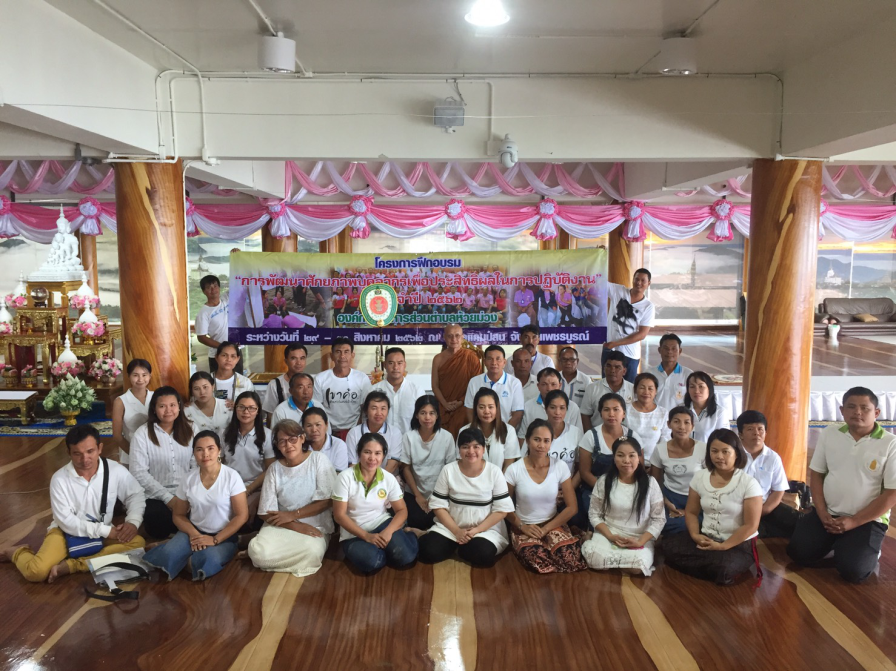 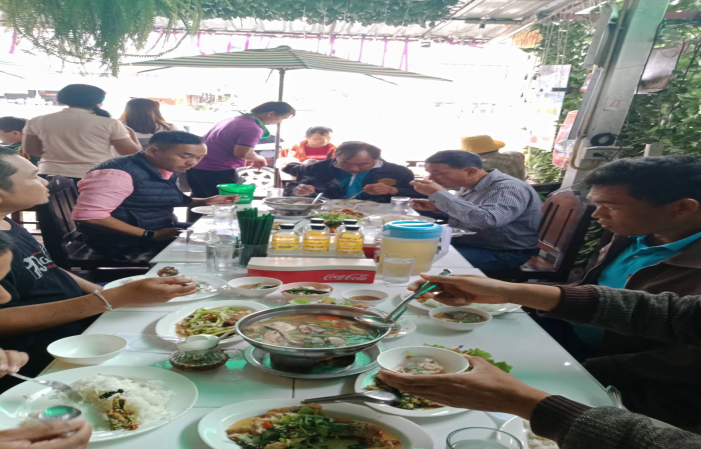 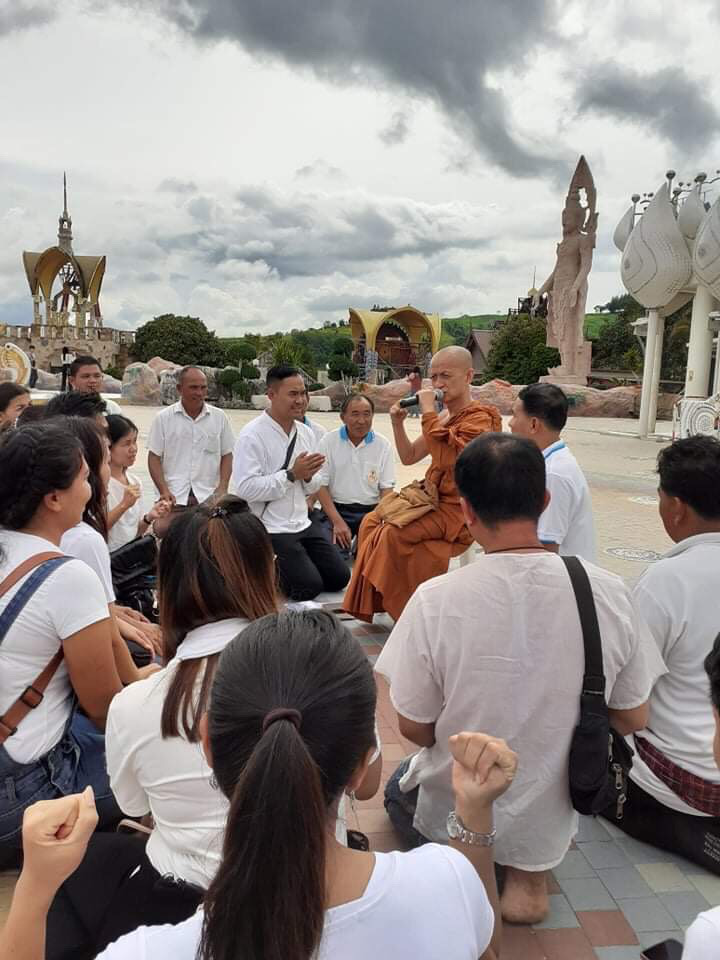 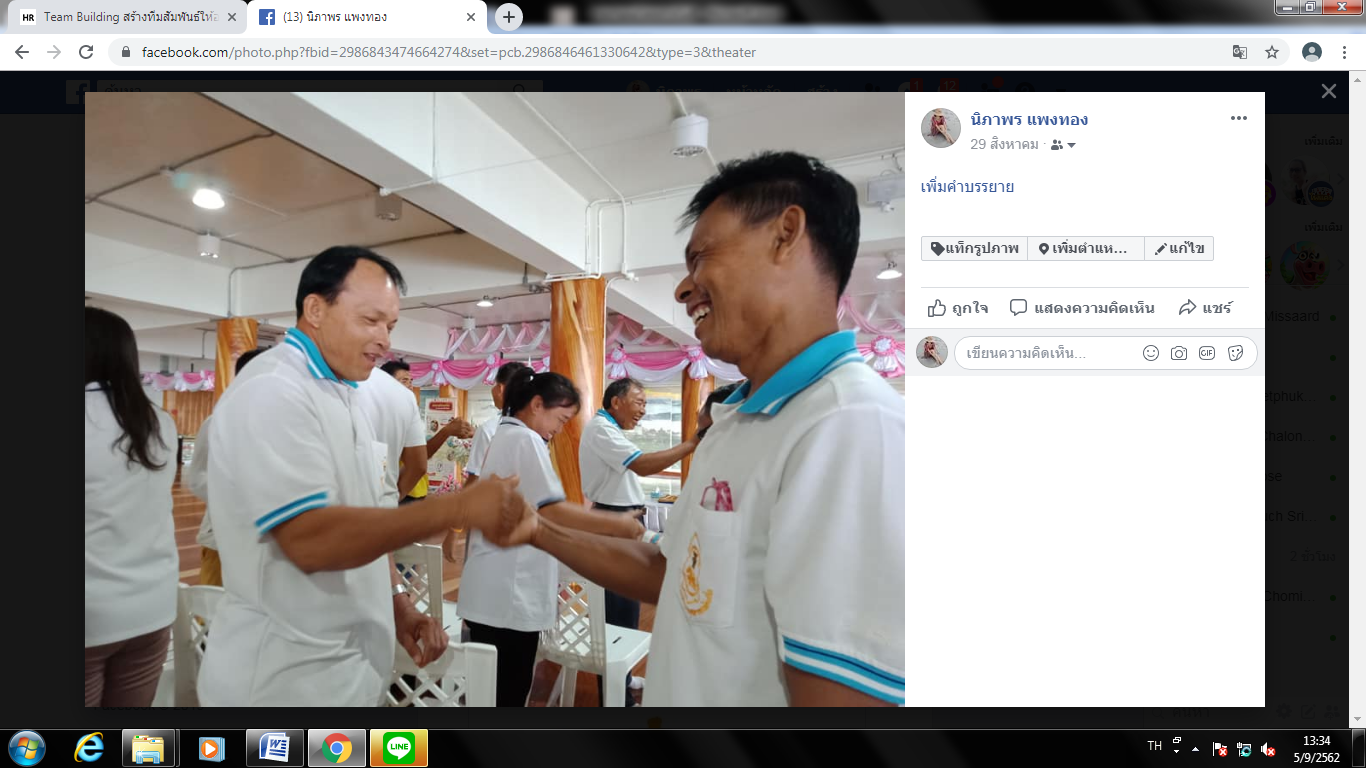 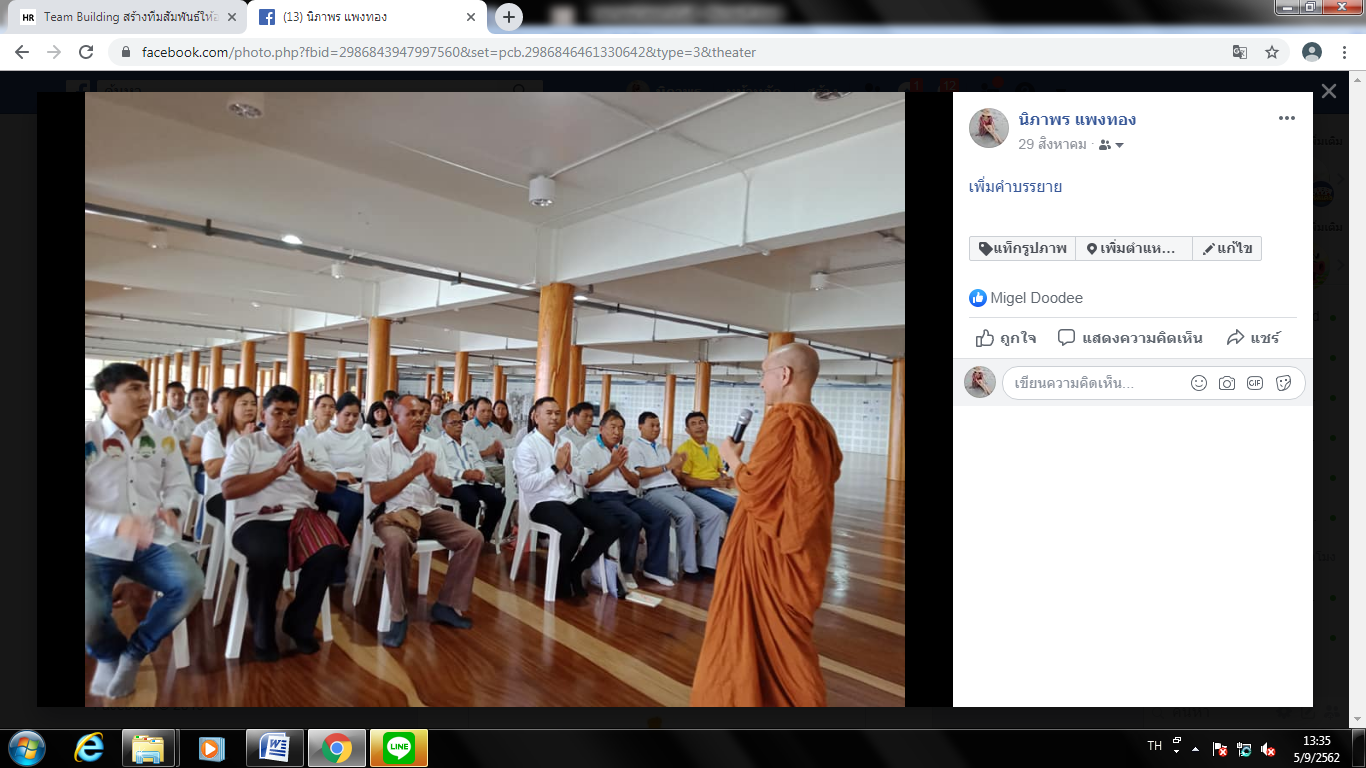 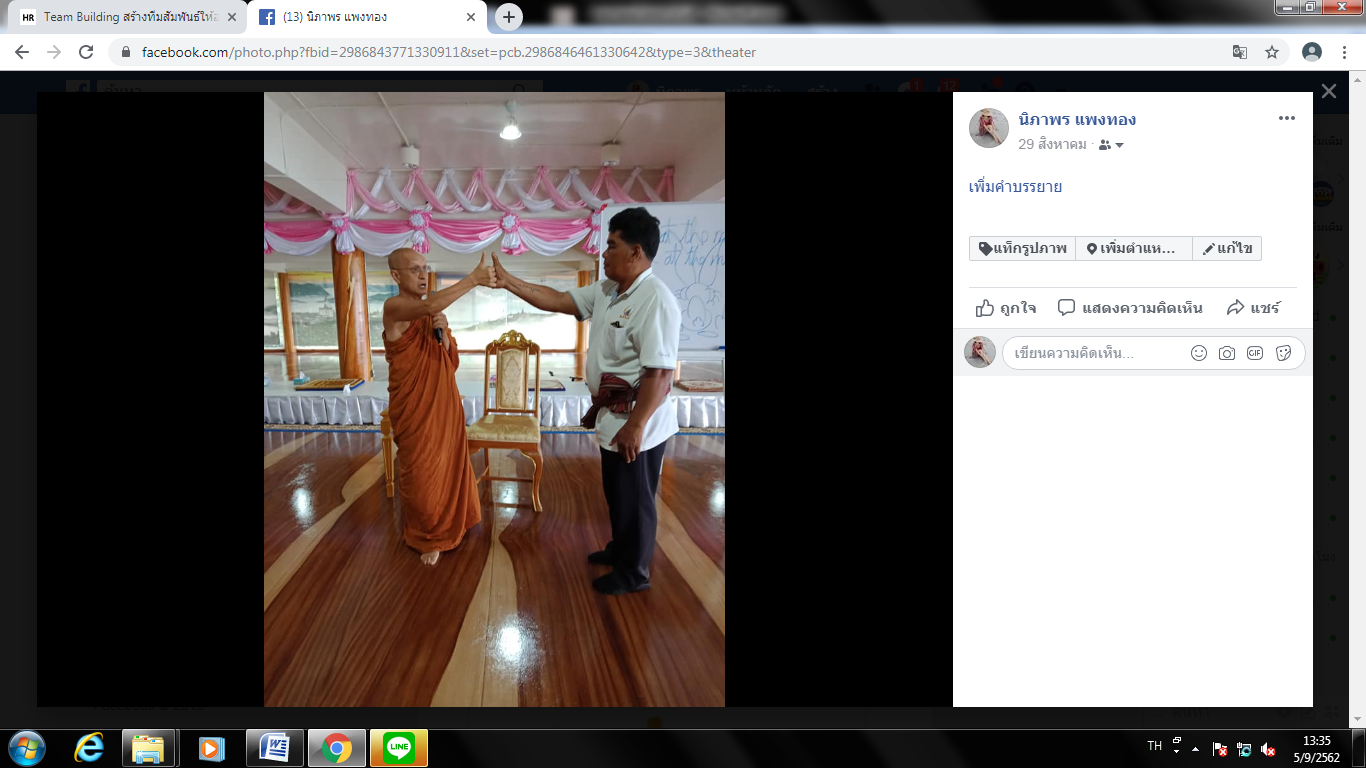 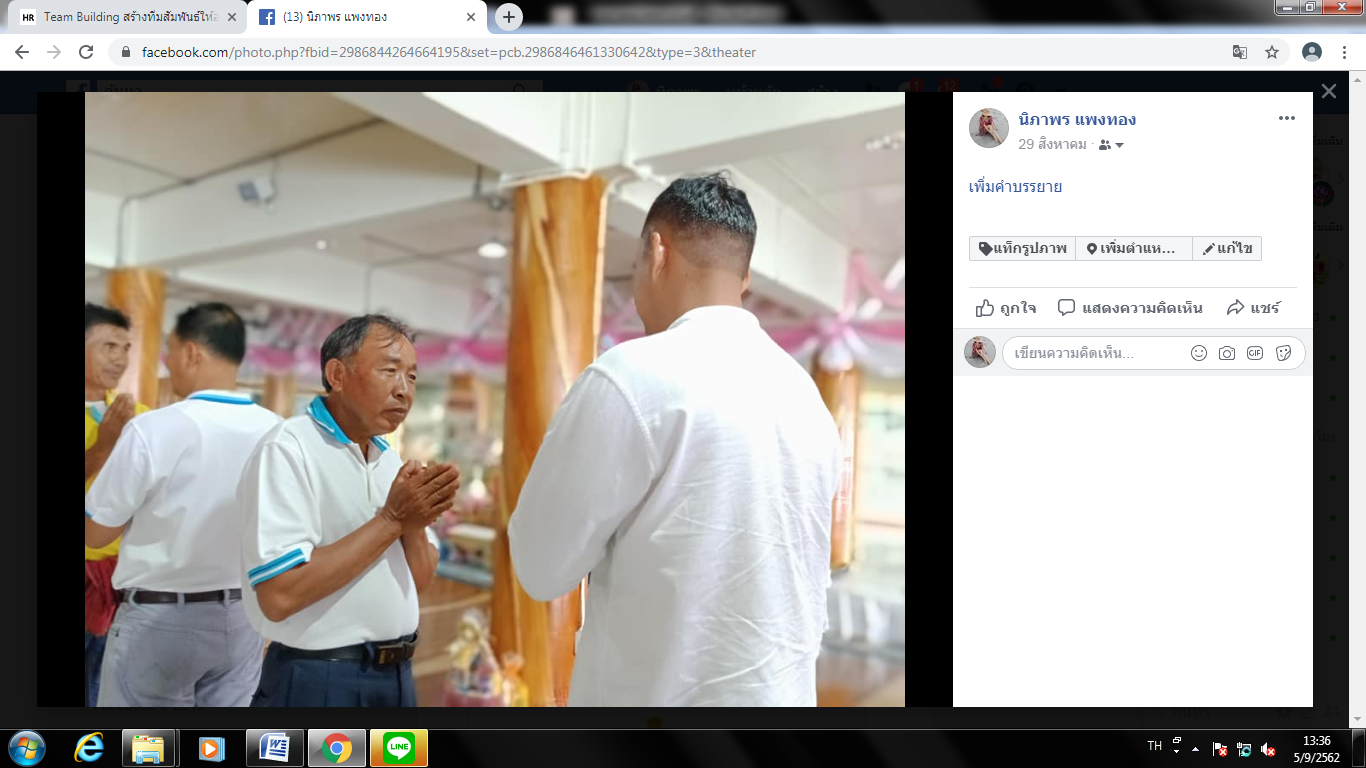 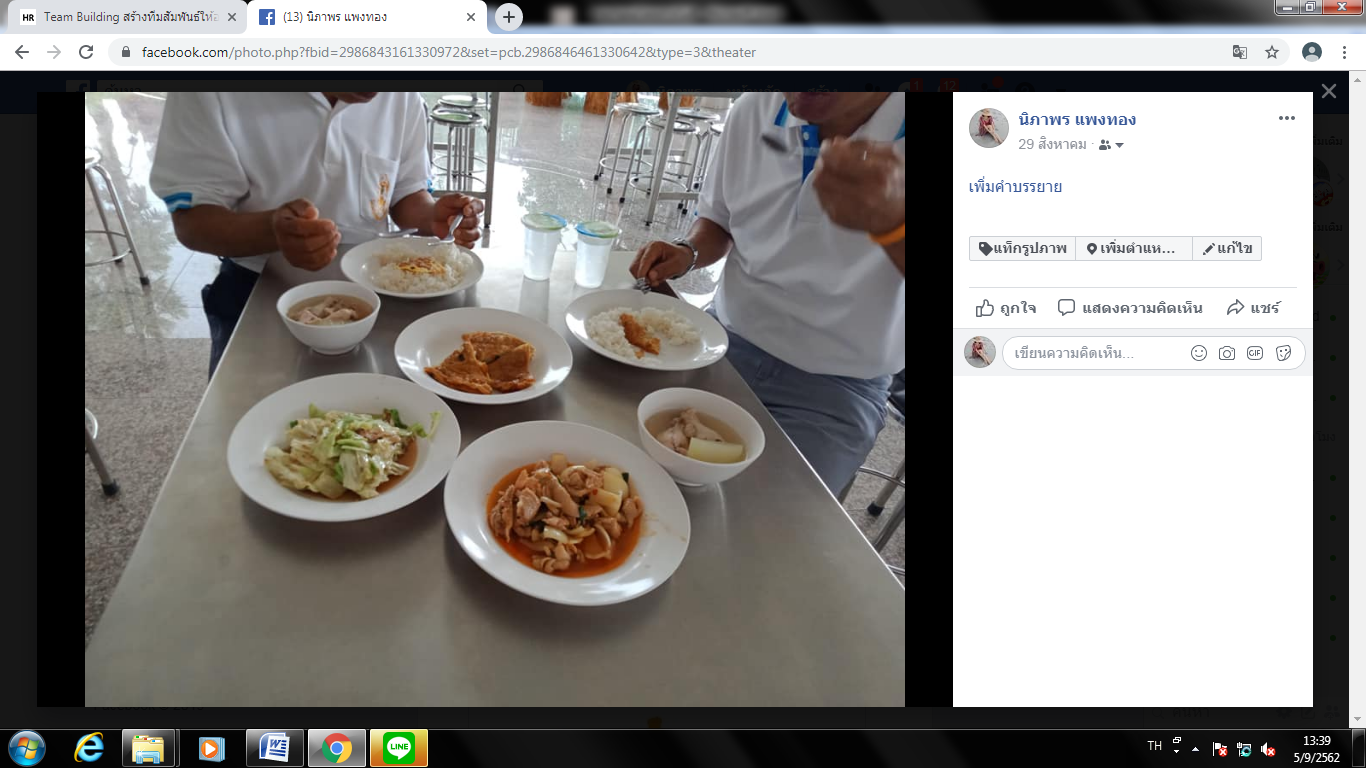 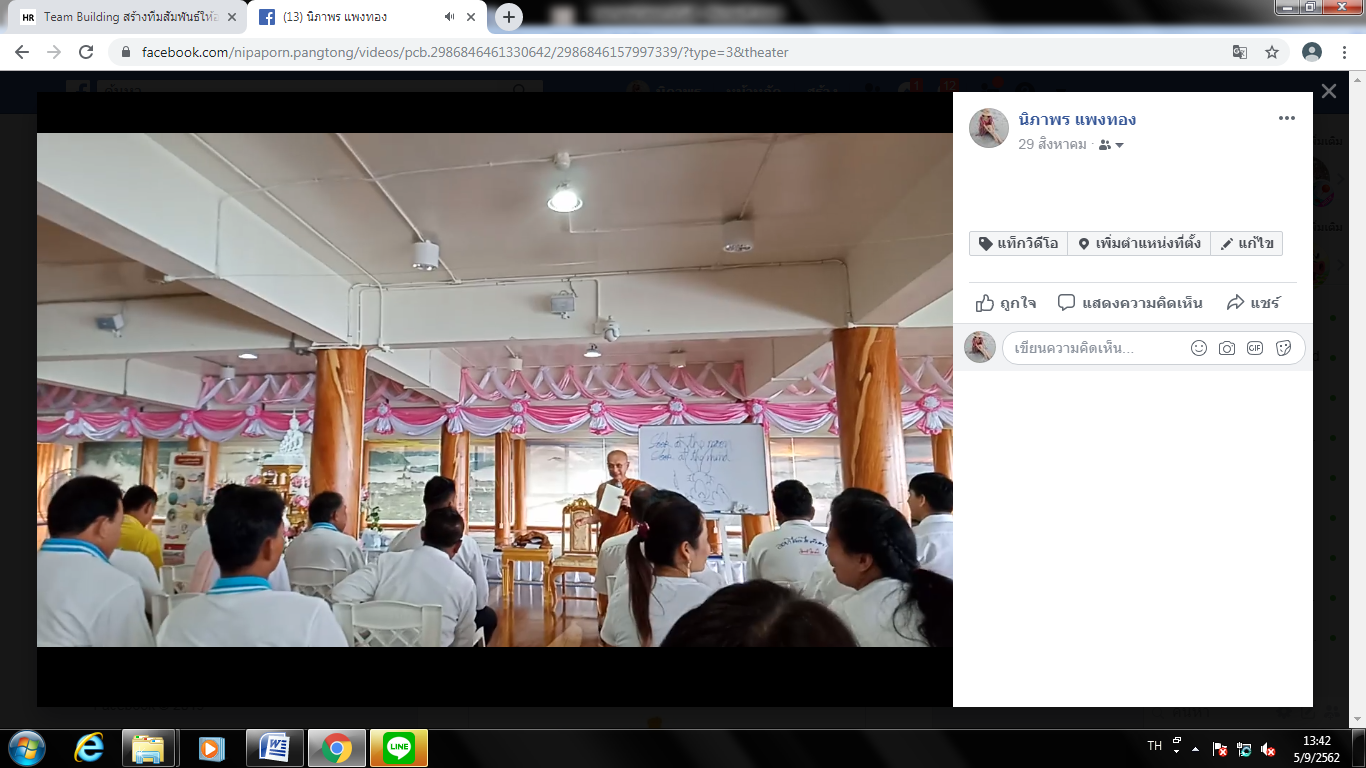 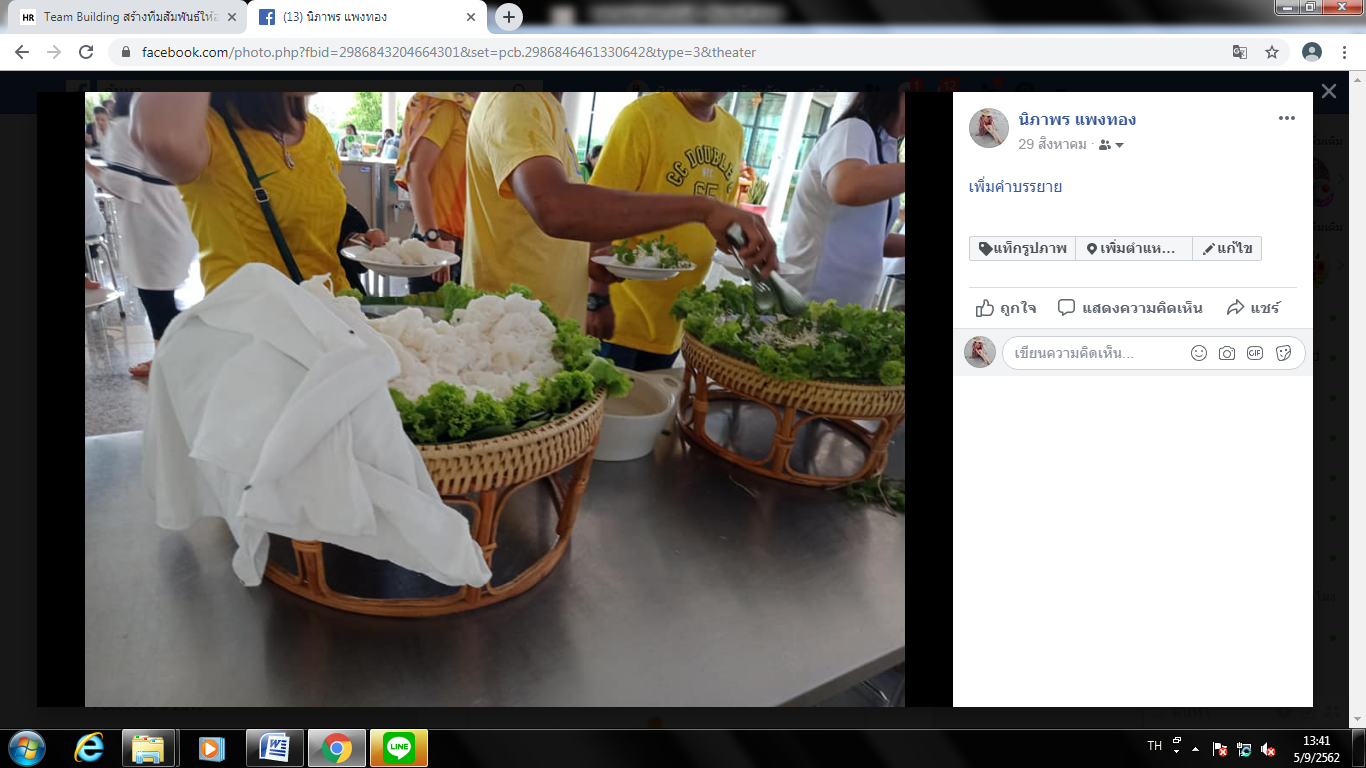 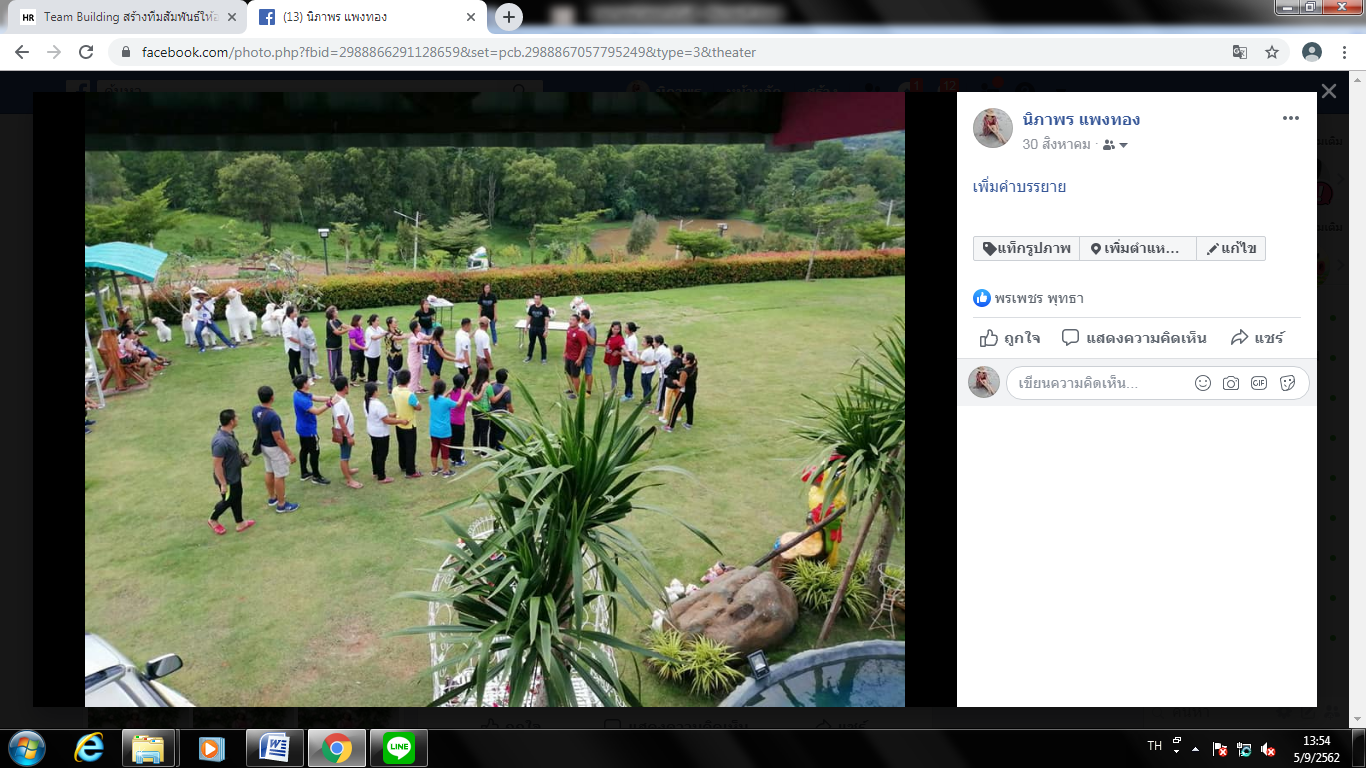 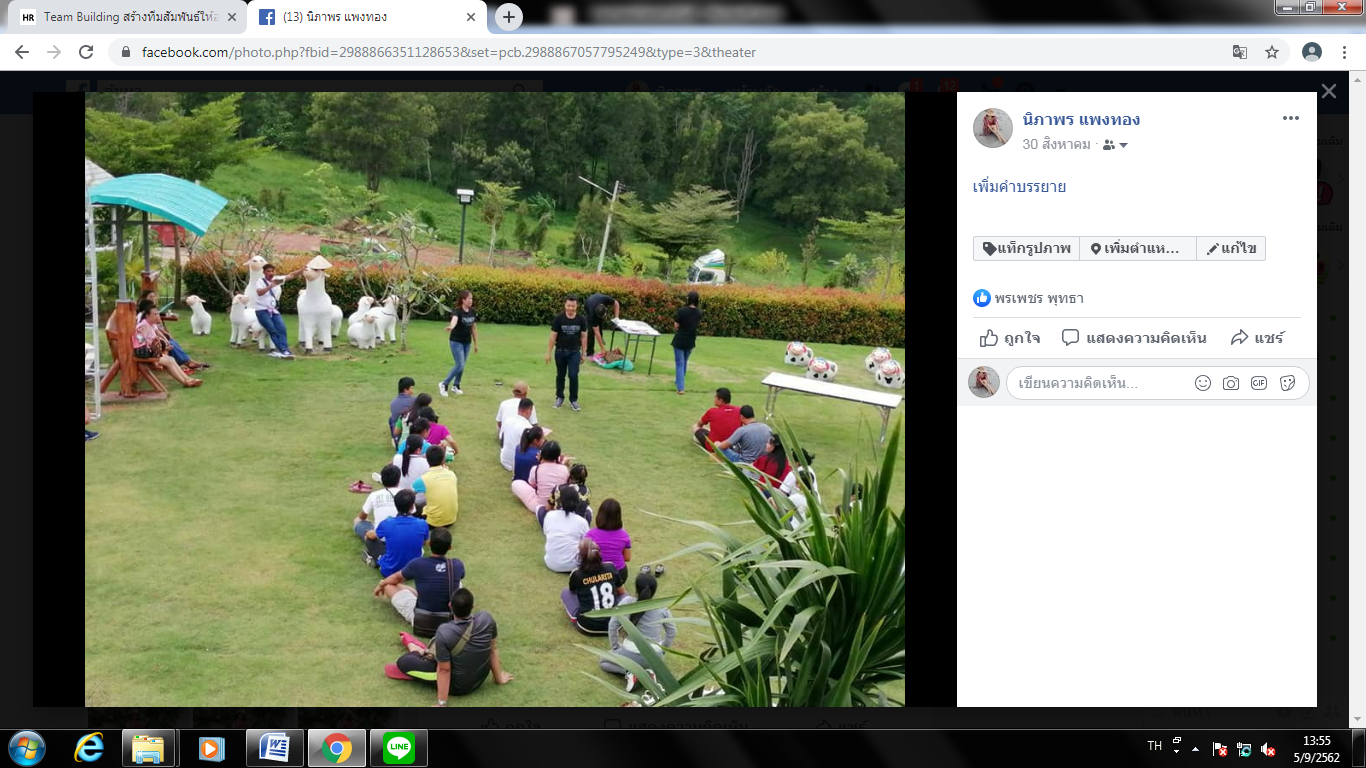 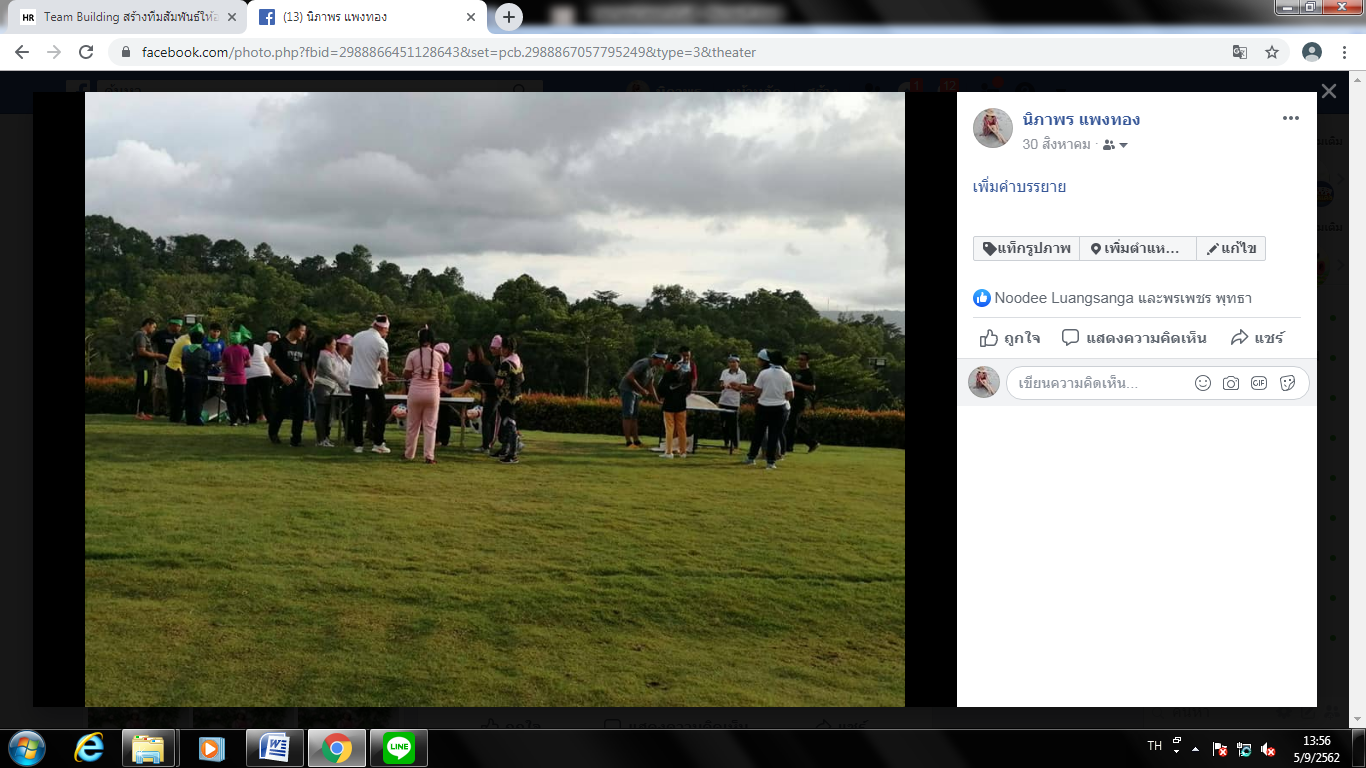 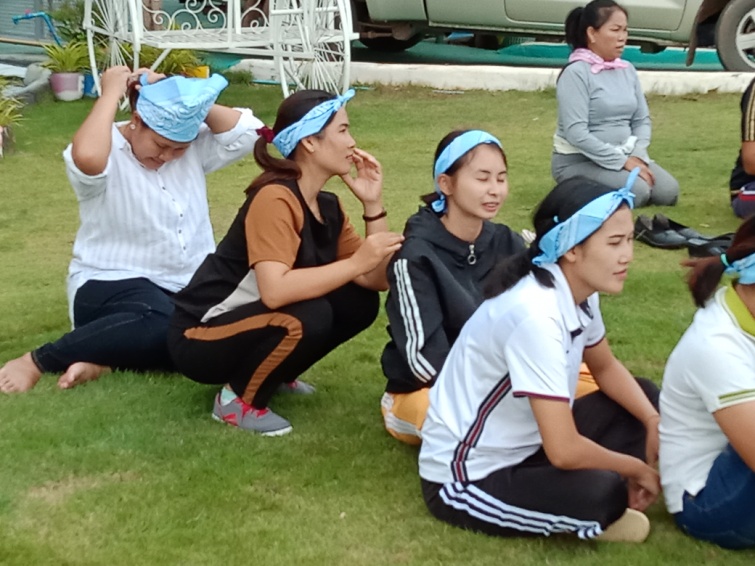 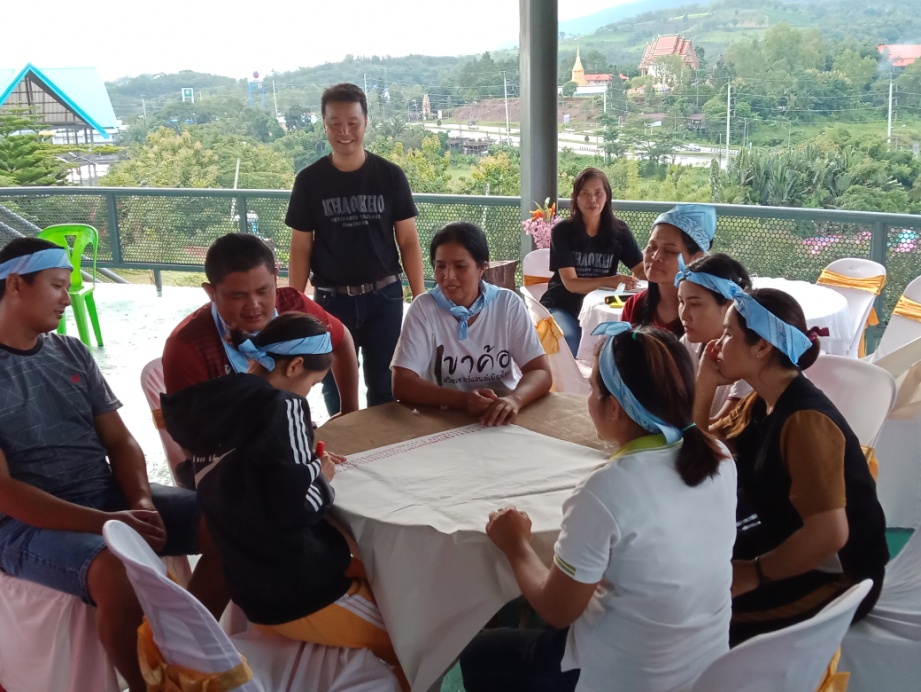 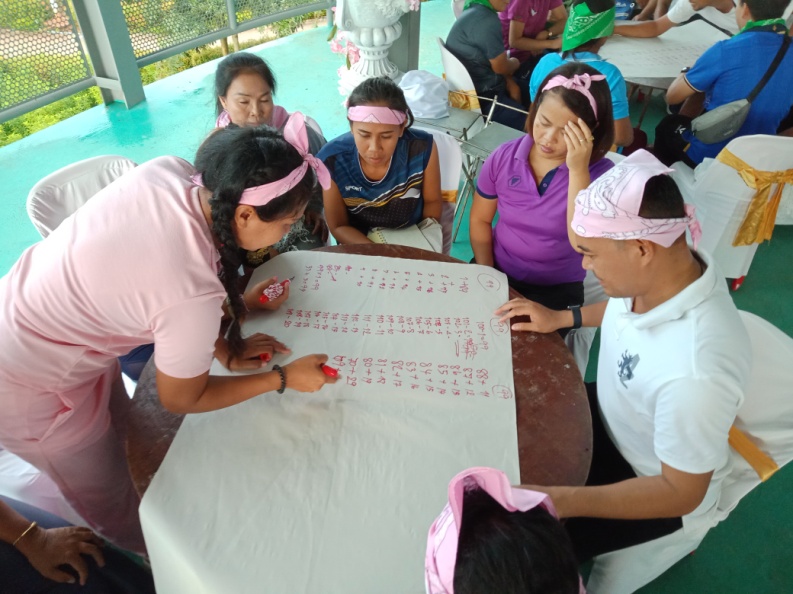 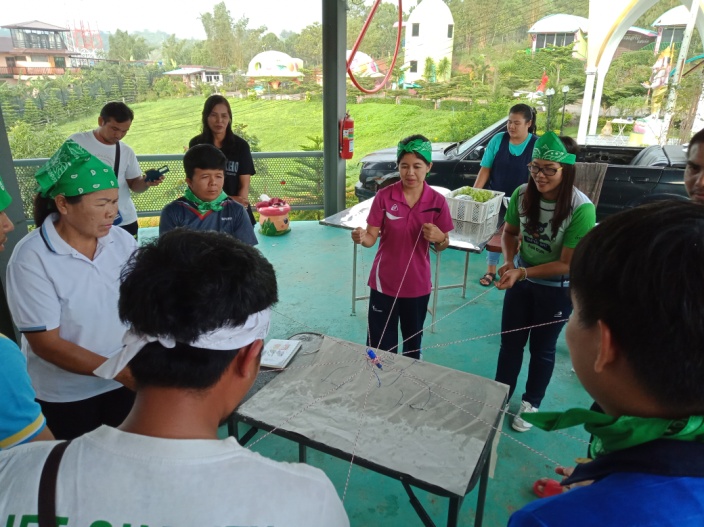 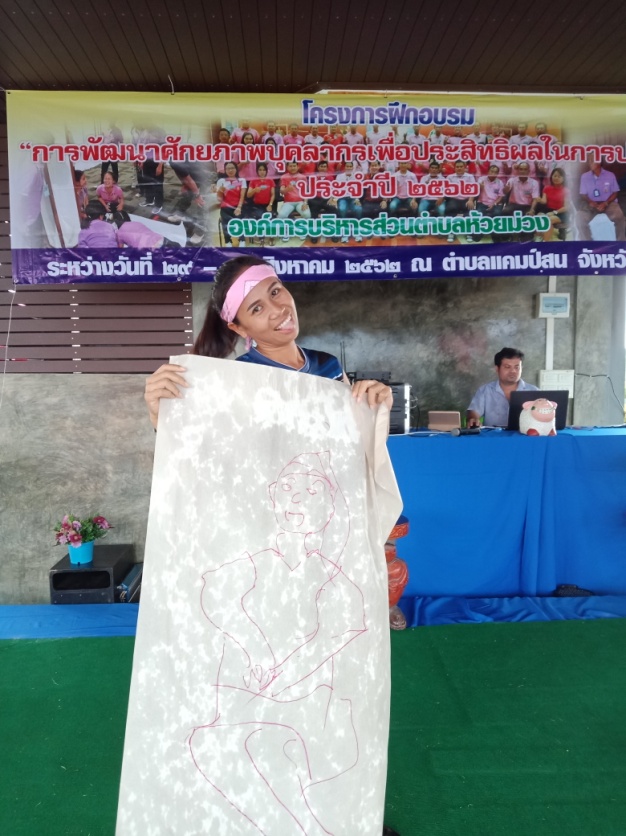 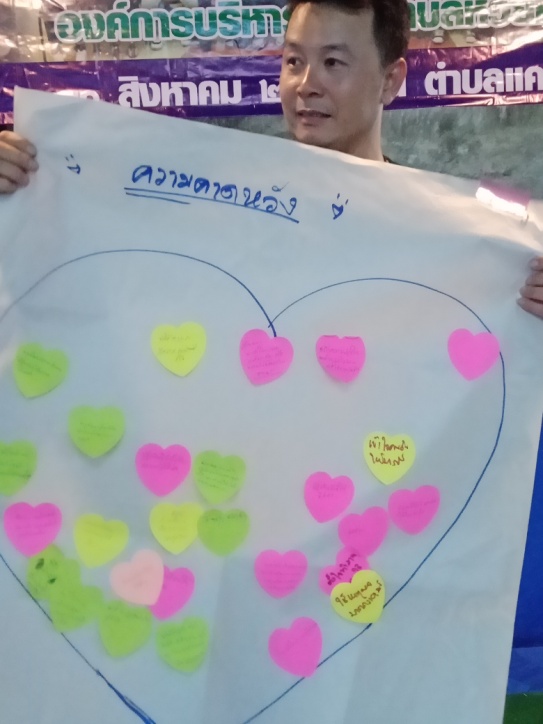 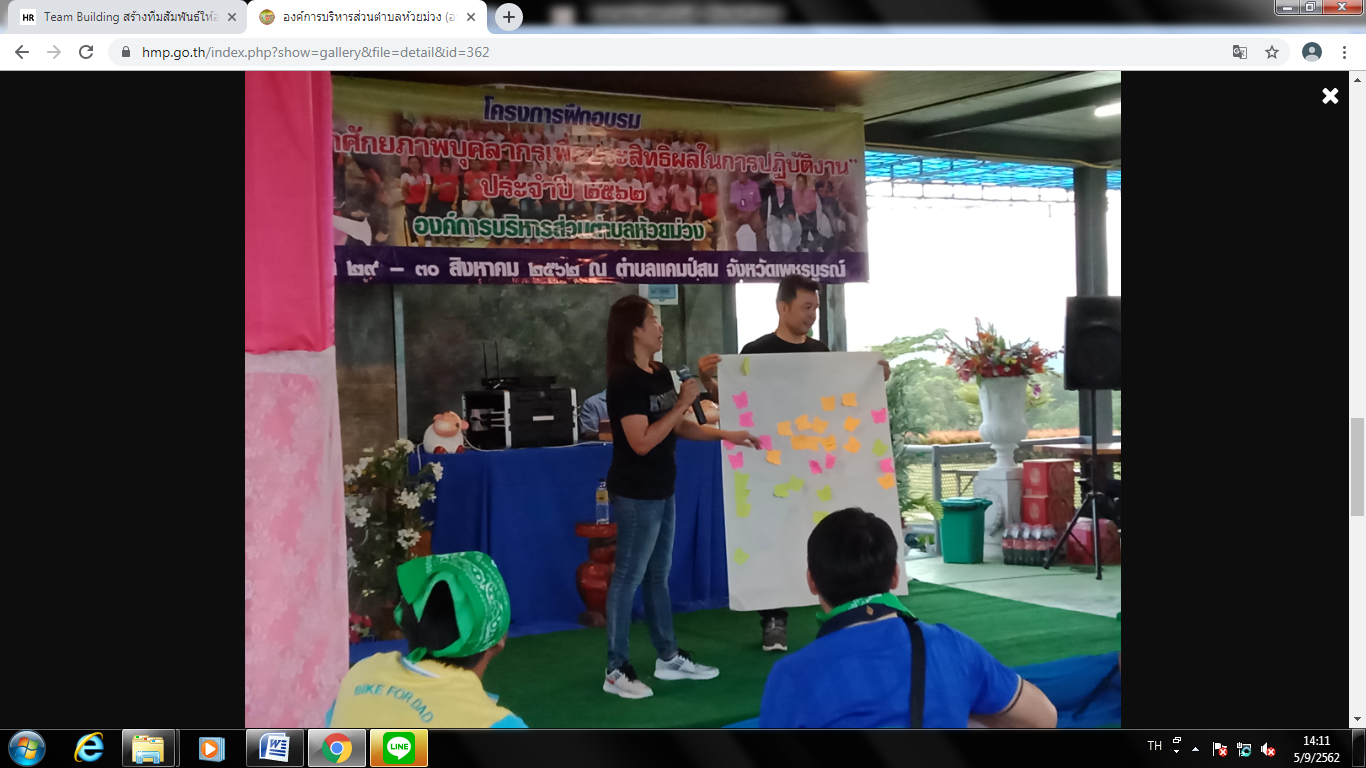 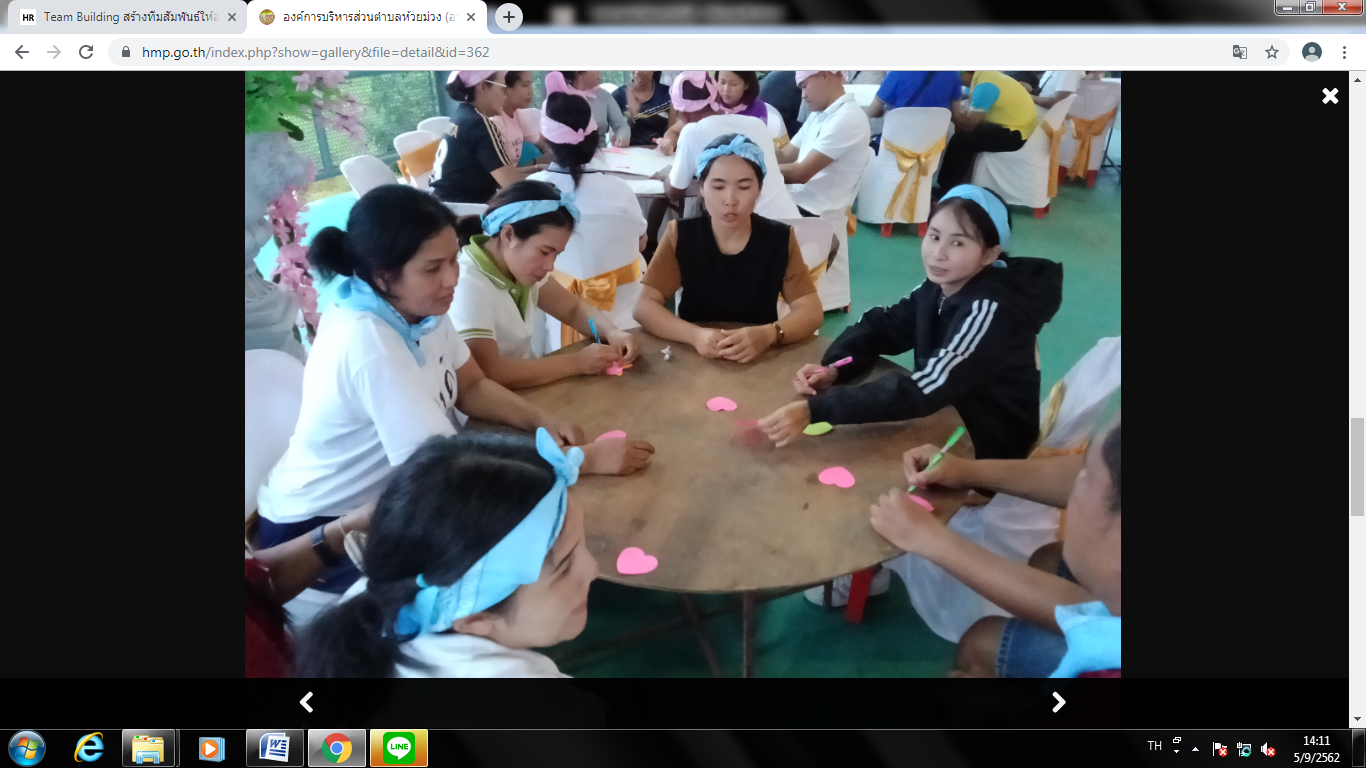 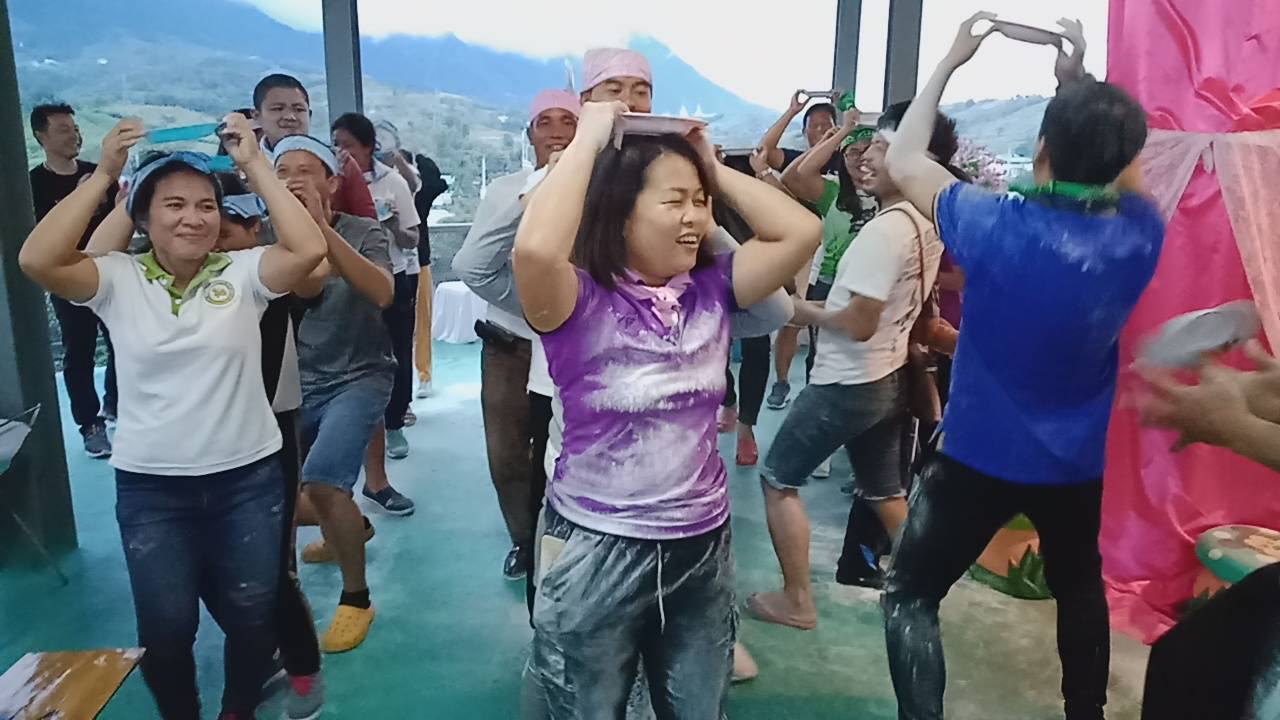 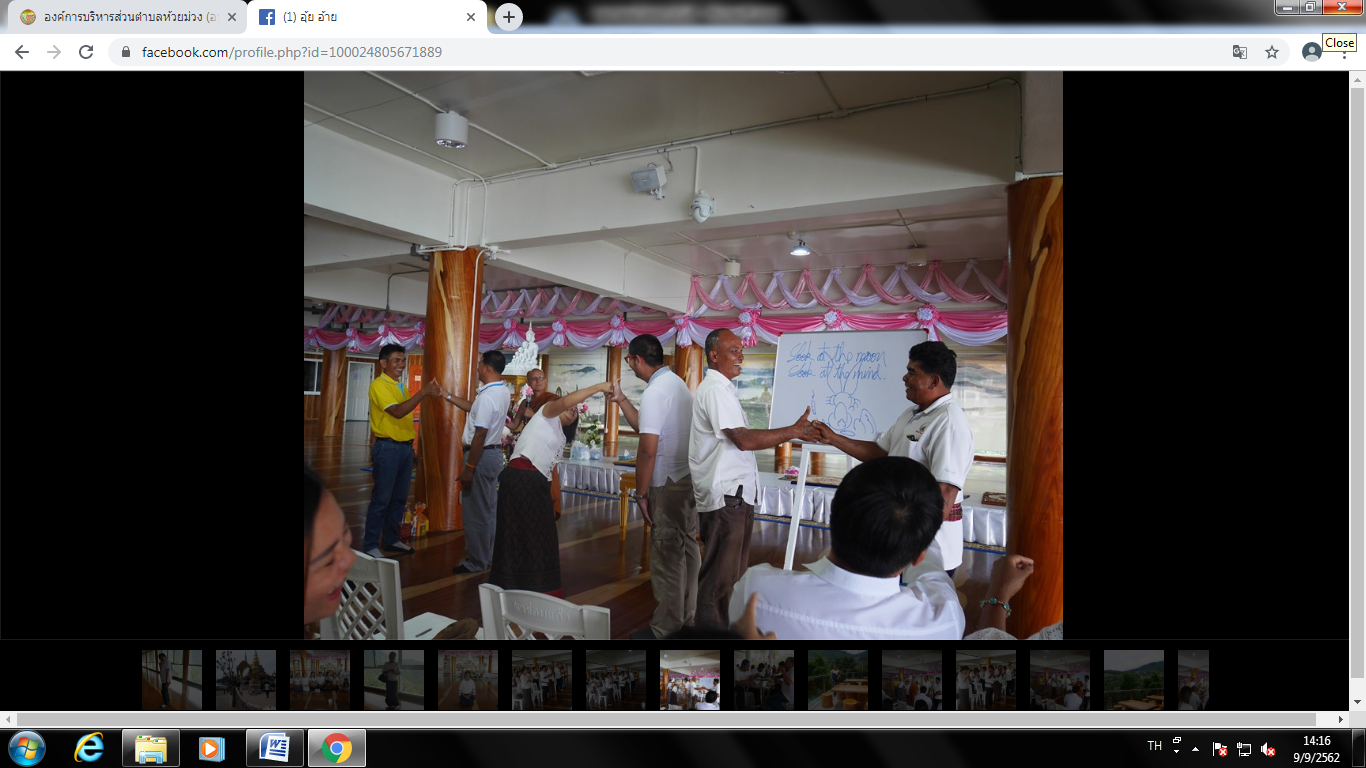 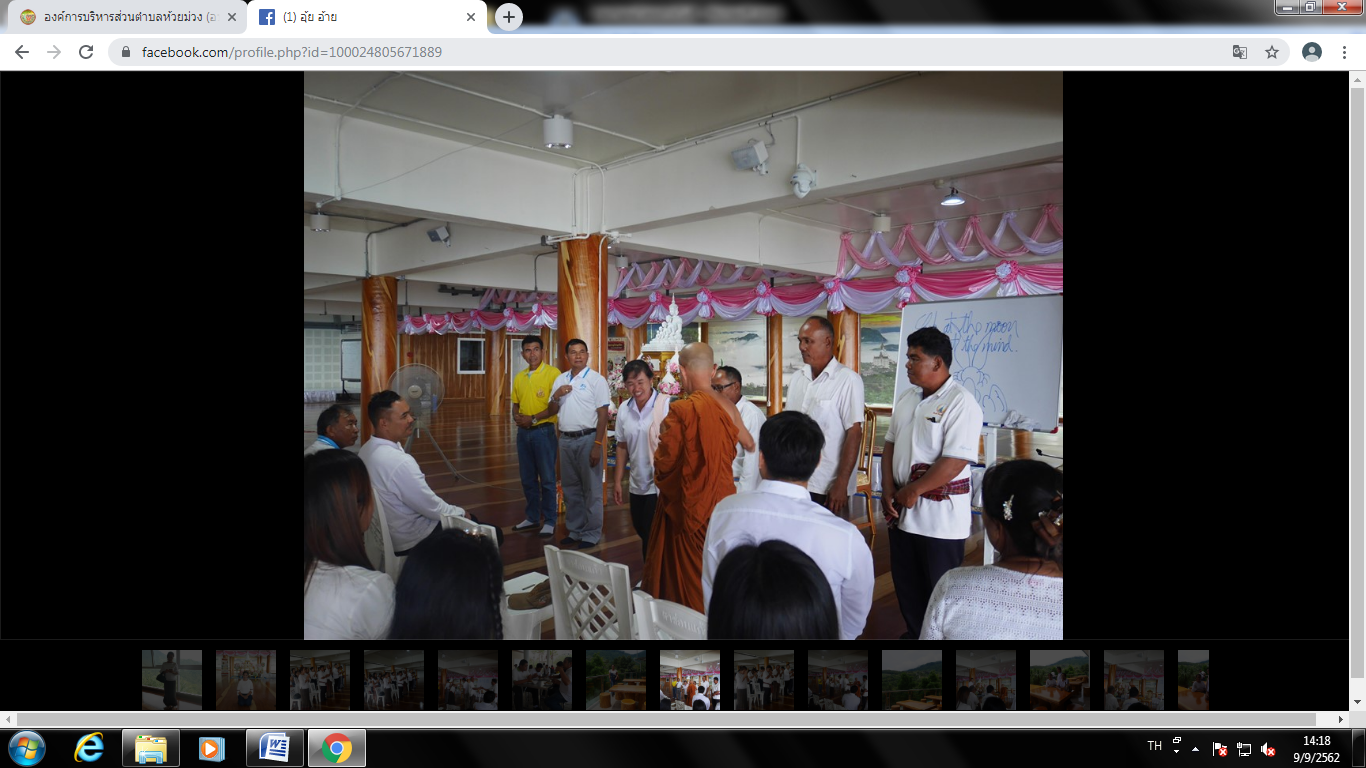 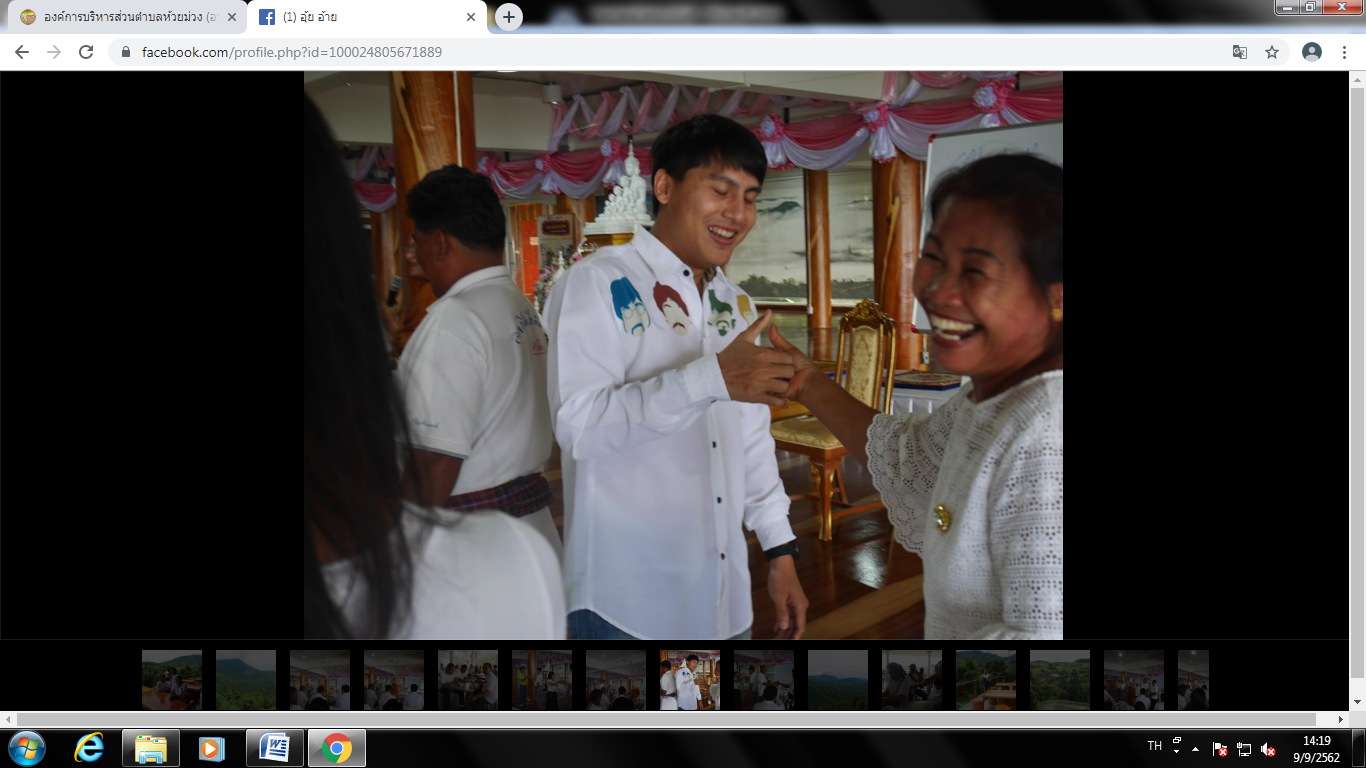 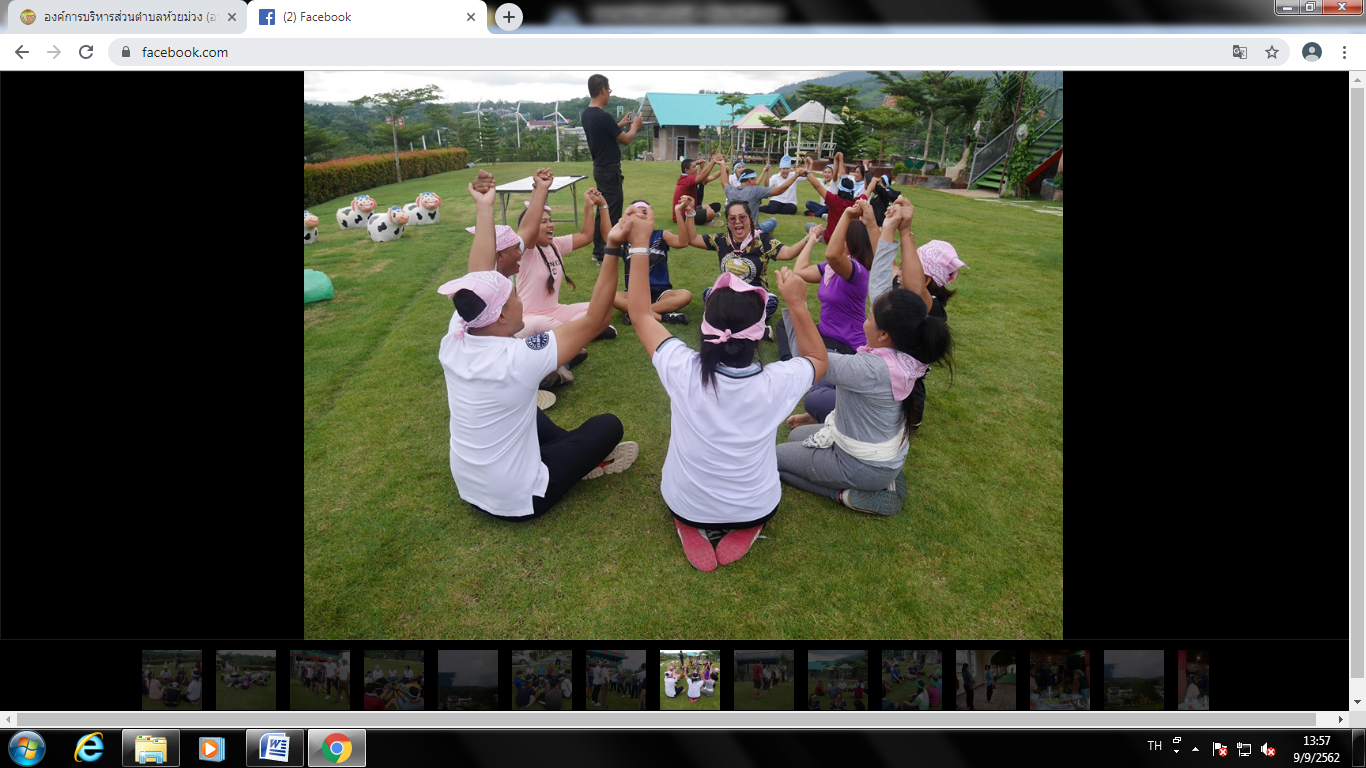 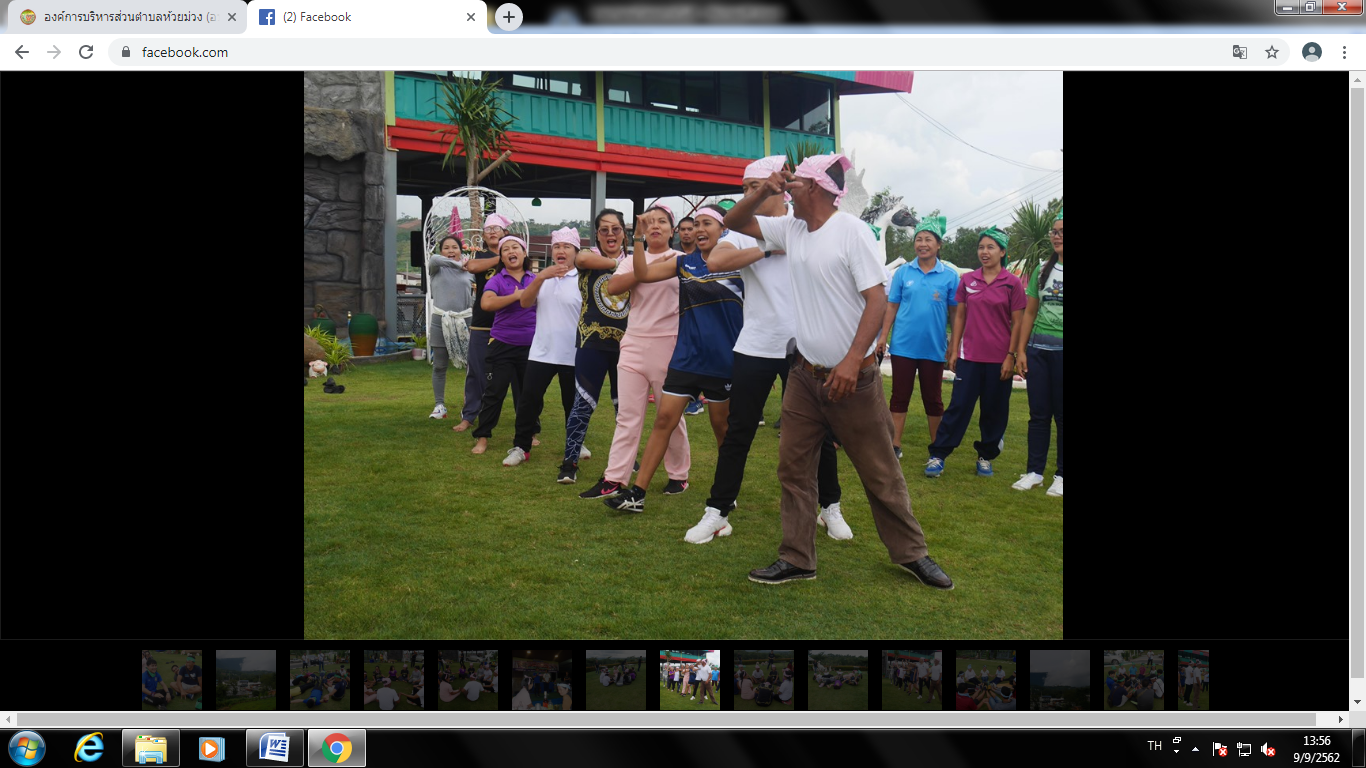 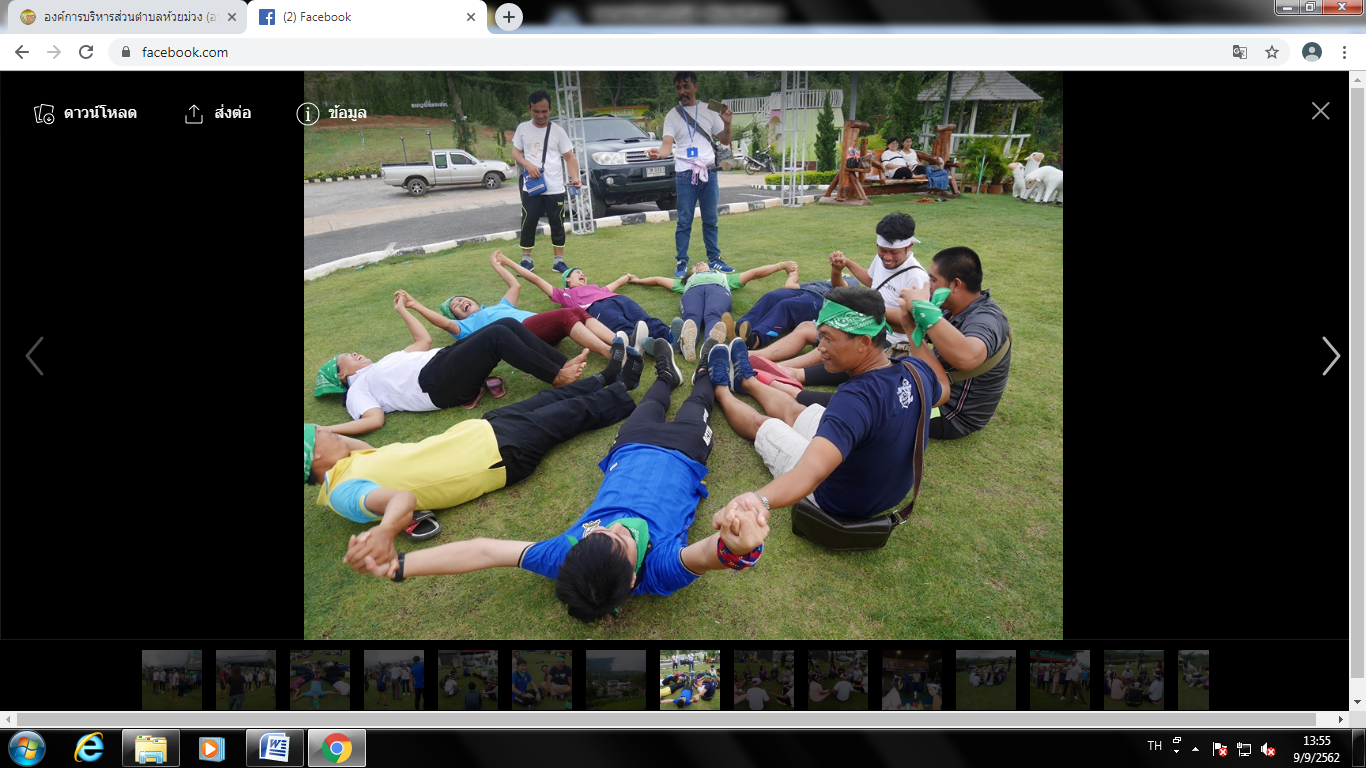 ประเภทบุคลากรจำนวนร้อยละ ผู้บริหาร๔๙.๓๐เจ้าหน้าที่ อบต.๒๒๕๑.๑๖สมาชิกสภาองค์การบริหารส่วนตำบล๑๗๓๙.๕๓รวม๔๓๑๐๐ข้อ/ระดับค่าเฉลี่ยความพึงพอใจประโยชน์จากการแลกเปลี่ยนเรียนรู้ครั้งนี้ต่อหน่วยงาน/ตัวท่านเอง๔.๖๗มากที่สุดสถานที่ศึกษาดูงานสำหรับพัฒนาบุคคลากรครั้งนี้มีความเหมาะสม๔.๖๒มากที่สุดระยะเวลามีความเหมาะสม๓.๔๓ปานกลางท่านได้รับแนวคิดระหว่างการศึกษาดูงาน๔.๕๔มากที่สุดแนวคิดจากที่ท่านได้รับสามารถนำมาพัฒนาและปรับใช้กับงานที่ท่านปฏิบัติอยู่๔.๓๖มากโครงการนี้สามารถสร้างขวัญกำลังใจในการทำงานแก่บุคคลการ๔.๖๘มากที่สุดโครงการนี้เสริมสร้างความสัมพันธ์ที่ดีระหว่างบุคลากร๔.๗๕มากที่สุดโดยภาพรวมแล้วท่านมีความพึงพอใจอยู่ในระดับใด๔.๔๙มากเห็นควรมีการจัดทำโครงการนี้อีกในครั้งต่อไป๔.๘๒มากที่สุด